Supplementary Files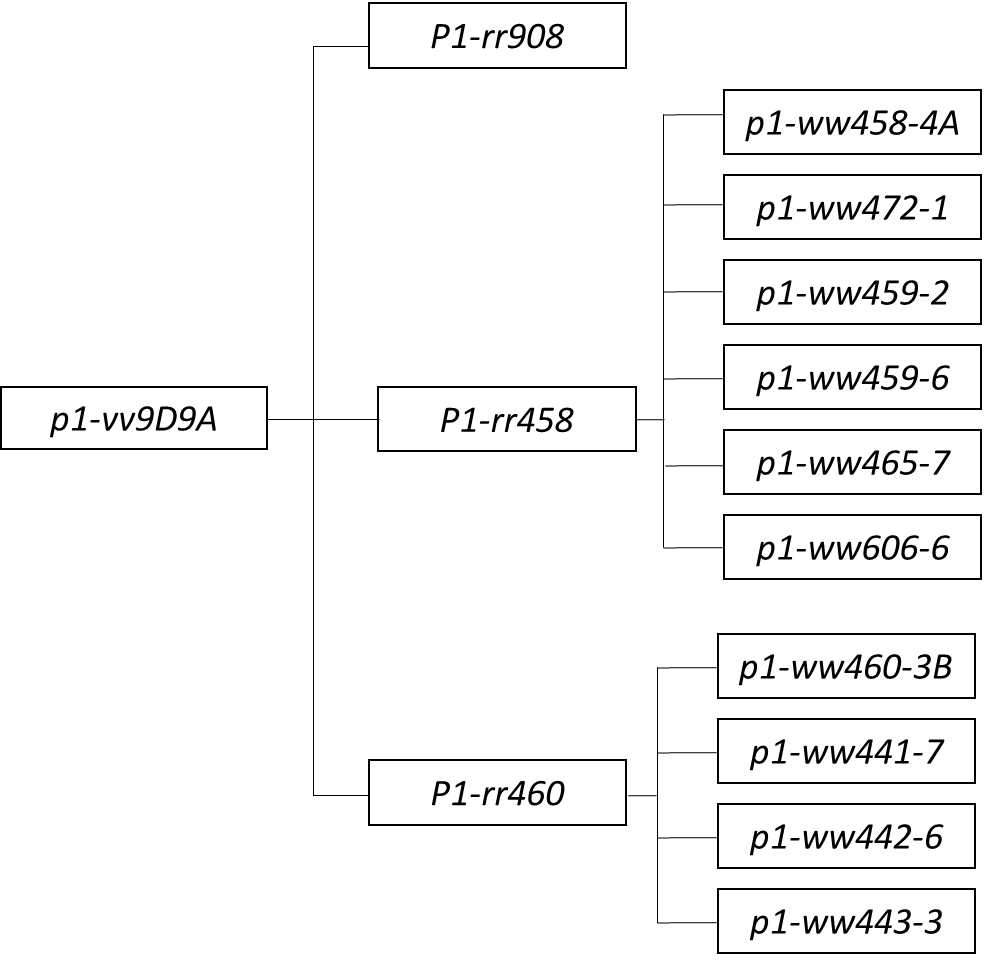 Figure S1.   Pedigree of p1-ww::MTn alleles p1-vv9D9A gave rise to Ac::MTn alleles P1-rr908, P1-rr458, and P1-rr460 by transposition of Ac to three sites downstream of the P1 gene.  Subsequent transposition of Ac::MTn elements from their positions in P1-rr458 produced p1-ww458-4A, p1-ww472-1, p1-ww459-2, p1-ww459-6, p1-ww465-7, and p1-ww606-6. Transposition of Ac::MTn element from P1-rr460 produced p1-ww460-3B, p1-ww441-7, p1-ww442-6, and p1-ww443-3.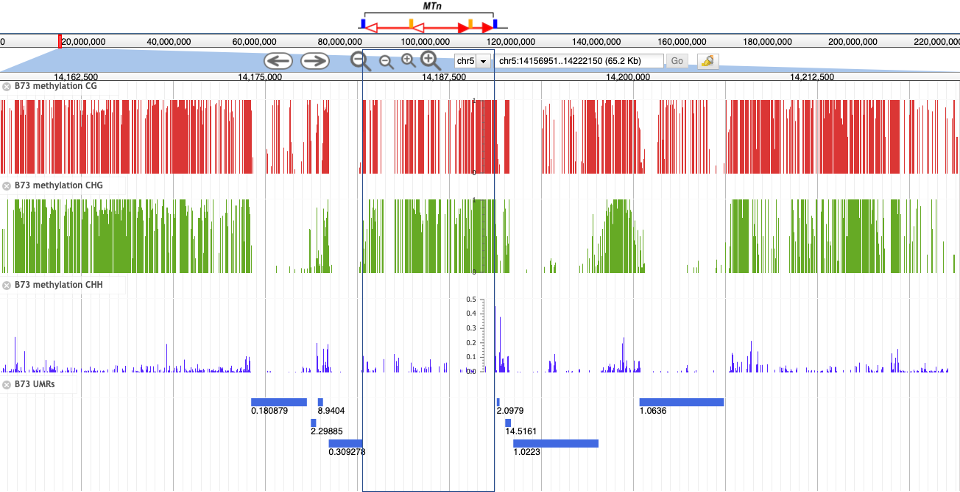 Figure S2. Methylation status of B73 MTn and its flanking sequencesThe methylation levels of CG, CHG and CHH are shown for MTn and its flanking sequences in B73. The data was extracted from NAM Consortium (Hufford et al. 2021).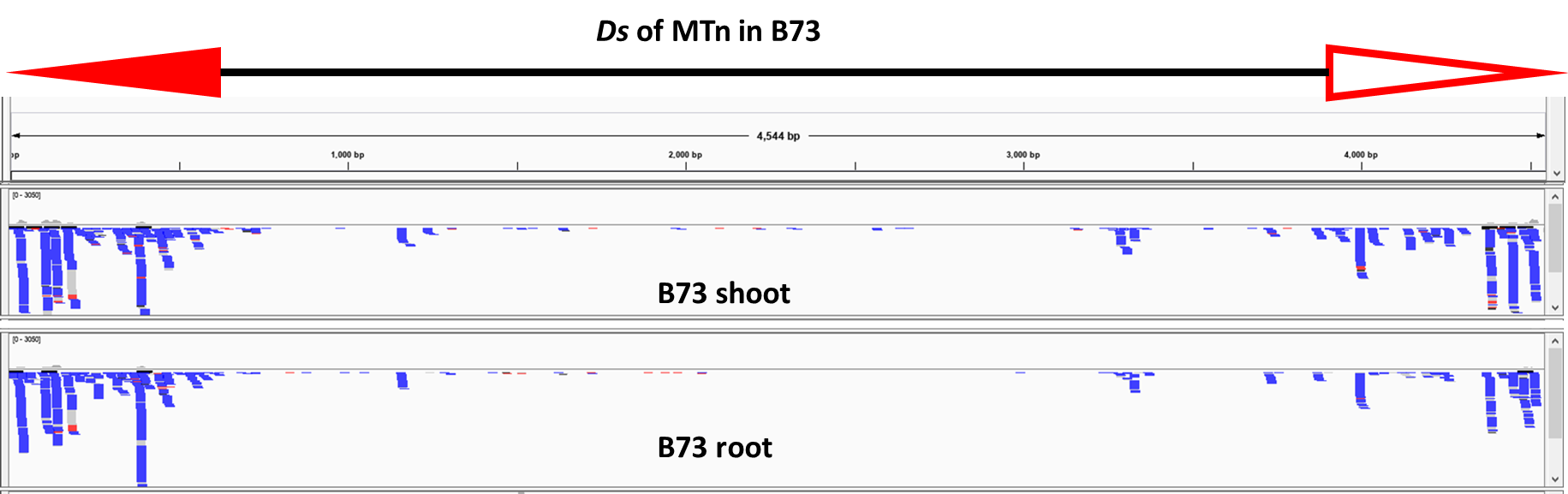 Figure S3. Small RNAs mapped to Ds elements in B73 MTn.The small RNA high-throughput sequencing data analyzed here is under accession number SRP062285 in NCBI (Zuo et al. 2016; Wang et al. 2020). Small RNA samples are from B73 plant – 14 days after sowing shoot and root. The small RNAs mapped to the self-inserted Ds sequences of MTn in B73 are visualized by the Integrative Genomics Viewer. The y axis of the coverage track was standardized to the same scale for each sample. Colors indicate size of sRNA:  Black, 21 nt; Red, 22 nt; Blue, 24 nt. The 24 nt small RNAs are enriched in the TIR regions of the Ds, which may target MTn and induce or enhance epigenetic silencing of MTn.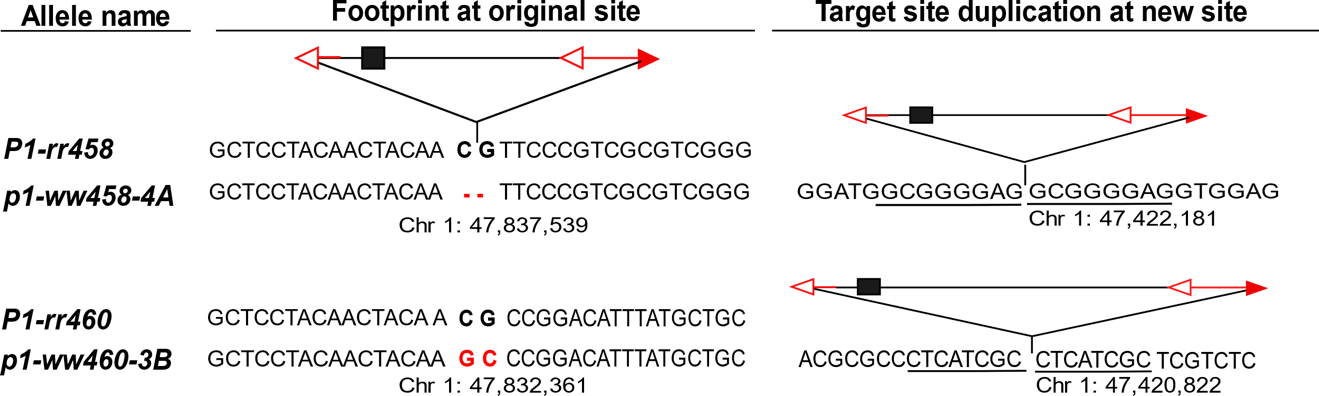 Figure S4. Example sequence changes at excision and insertion sites during Ac::MTn transposition.The nucleotides flanking Ac::MTn are shown in bold in the progenitor alleles p1-rr458 and p1-rr460 and red in progeny alleles. Following transposition of Ac::MTn , these flanking nucleotides are altered in alleles p1-ww458-4A (deletion) and p1-ww460-3B (transversions) Target site duplications (TSD) were formed at new Ac::MTn insertion site and are underlined in the figure. The position and orientation of newly inserted Ac::MTn are also indicated.458 backbone     GCGCTATTGCTCCTACAACTACAACGTTCCCGTCGCGTCGGGACCGGGGCCGGGGCCGAG 458-4A           GCGCTATTGCTCCTACAACTACAA--TTCCCGTCGCGTCGGGACCGGGGCCGGGGCCGAG459-6            GCGCTATTGCTCCTACAACTACAAC-TTCCCGTCGCGTCGGGACCGGGGCCGGGGCCGAG 459-2            GCGCTATTGCTCCTACAACTACAAC-TTCCCGTCGCGTCGGGACCGGGGCCGGGGCCGAG                  ************************  **********************************460 Backbone     -------ATATGCGCTATTGCTCCTACAACTACAACGCCGGACATTTATGCTGCCTGCTG 442-6            ---ATAGATATGCGCTATTGCTCCTACAACTACAAGTCCGGACATTTATGCTGCCTGCTG 443-3            ATGATAGATATGCGCTATTGCTCCTACAACTACAAGCCCGGACATTTATGCTGCCTGCTG 460-3B           -----AGATATGCGCTATTGCTCCTACAACTACAAGCCCGGACATTTATGCTGCCTGCTG                        ****************************  ***********************Figure S5.   Footprint sequences at Ac::MTn excision sites. The two nucleotides flanking Ac::MTn are yellow highlighted in the progenitor alleles P1-rr458 and P1-rr460. These nucleotides are marked in red in p1-ww::MTn alleles.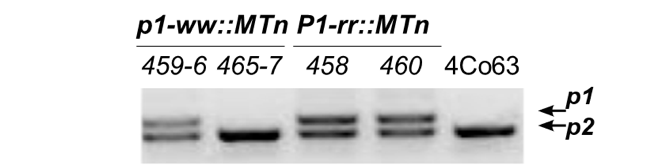 Figure S6. Aberrant Footprint at Ac::MTn excision site of p1-ww465-7.Gel bands from PCR with primers 8 and 9 located on p1 exon1 (Figure 2A-B). p1 band is absent in p1-ww465-7. Positive control: P1-rr::MTn and p1-ww459-6 that carry the intact p1; negative control: maize inbred 4Co63 contains p2 but not p1. The absence of p1 in p1-ww465-7 can be explained by the segregation of the new Ac::MTn insertion site from p1 locus, or a deletion of p1.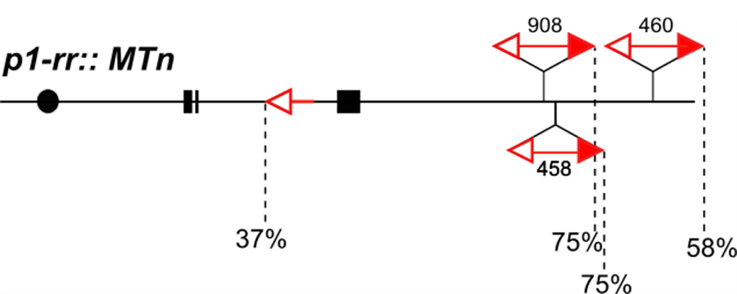 Figure S7. GC content of Ac::MTn flanking sequences in P1-rrMTn alleles.The percent GC content in 500 bp sequences flanking Ac::MTn termini in P1-rr908, P1-rr458 and P1-rr460 are shown (numbers under dashed lines).  Black boxes indicate p1 exons 1, 2 and 3 (left to right).   Table S1.   Oligonucleotide primer sequences used in PCR experiments.Table S2.   Identification of Ac::MTn reinsertion events by phenotypic and PCR screenings.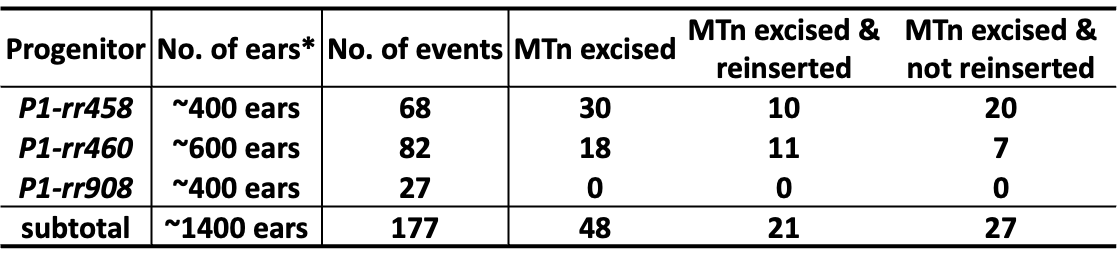 * The number of ears used in phenotypic screening is an estimated number. “No. of events” means single kernels or multiple kernel sectors with no functional p1 and with active Ac, suggesting an Ac-induced loss of function event. The last three columns are from the molecular screening data. Ac::MTn excision events are concluded from the footprint PCR. Reinserted/not reinserted events are concluded from the presence or absence of internal structure of Ac::MTn in the genome, respectively. Supporting Data 1.Sequences flanking the reinserted Ac::MTn in each allele. >458-4A_ac4436f_661320.seqNNNNNNNGNNNNNCNGNTTTTCGTTTCNTCCCGCAAGTTAAATATGAAAATGAAAACGGTAGAGGTATTTTACCGACCGTTACCGACCGTTTTCATCCCTAGCGGGGAGGTGGAGGTGGAGGTGGAGGCGTTCCGGCAGGGCGCCGTGAAGACGGAGATGTGCAACAAGTGGGAGCGCGGTGTGTGCCCCTACGACGGGCGTTGCAGGTTCGCGCACGGCATGGAGGAGCTGCGCCCCGTGATCCGCCACCCGCGCTACAAGACCCTCCCGTGCCAACTGTTCGCTGCGCCCTCTGGCTGCCCCTACGGCCACCGCTGCCACTTC>458-4A _ac264r_659178NNNNNAANNNNNNGGGGNNCCGGNNAACGGTCGGGAACTAGCTCTACCGTTTCCGTTTCCGTTTACCGTTTTGTATATCCCGTTTCCGTTCCGTTTTCGTTTTTTACCTCGGGTTCGAAATCGATCGGGATAAAACTAACAAAATCGGTTATACGATAACGGTCGGTACGGGATTTTCCCATCCTACTTTCATCCCTGCTCCCCGCCATCCTTATTCTCCGCTGCGTCCTGCGACCATTCCCAATGAGATCAAGAGGAATACAGAATATGGGTAAACTGATTATCGAGTTTATATCTGGTTTCGTATTAAGTCAACGATGCATCATTGAATCAAGTGTCAGTTTCTGACATAAAGGAAAATGTTGTAAACTGTCTAAACCAAAGCACATGCGTTCTATTAGAATAATTTGACTCAAGCTGCTGCTGCTTCAGATTGACCAAACTTAAGCAAACTA>472-1_Ac4436f_849790.seqNNNNNNNNNNNNNNCGNTTTCGTTTNNNNNNNNAAGTTAAATATGAAAATGAAAACGGTAGAGGTATTTTACCGACCGTTACCGACCGTTTTCATCCCTAGCACCCCTTATGTGCTCTACCAATTTGGTGAATCTATACCTGATTGGTGGAGCTACGGGATCCAAAAGCGTTTGGCTACAAAAAAGTGAATCTGCCGTTTGTTAAGGATCTGAAGCTGGTGAAGCTCTATCAAACAAGCCCATTTTGTTGCTTCTTTTTTGCAGATTTCCCTTGATGCAAAGCTCCAAATACAGT>459-2_ac4436f_849156.seq NNNNNNNNNNNNNNGNTNTCGTNNNNNNNNNAAGTTAAATATGAAAATGAAAACGGTAGAGGTATTTTACCGACCGTTACCGACCGTTTTCATCCCTAGTAGTGGGAGGAGCAGCACTGGAACCACCTACCTCGTGATCATATGAGTAAGGTGGCACAGGAGGCGATGGTGGTGGAATTCCGAGGTCATCATCATCTAAATCTGCAGAAGTATCAGCAACAAGAGATTCCATACCCTGATCCTCAACCTGTCGAATCGACTCGTCCTCAACTTGACGCTCGGAGGCAAAAAAAATCCTGAGGTCGTGAATATGGGGCACGAGCACTGGTGTGAGCATCATTCTCAGGTGTCGGG>459-6_P1-22927_659013NNNNNNNNNNNNNNCGGNNNNCNCNCTCNTGGAANNTGGTTTGNGAAAGCAGCTTAATTAATTACTAACTGACNNTGAAANTGAAAGGACCNCGCGAAATAAACGACAATCTGGTCCGACNNTCCCTCTTCATTCAAGCTAGCTAGGGATGAAAACGGTCGGTAACGGTCGGTAAAATACCTCTACCGTTTTCNTTTTCATA>459-6_ac120r_661319.seqNNNNNNNNGNNNNANCGATCGGGNNAAACTAACAAAATCGGTTATACGATAACGGTCGGTACGGGATTTTCCCATCCTACTTTCATCCCTGGCTAGCGGAGAGTGAGTGAGAGGACCACGCGAAAGAAACGACAATAATCAGCCGTTCGTTTTCGTTACCGATCTCGAGGTCCAACACTCGCTCTTCATTCAAGCTAGCTAGCGCTGGGAGCGAACTCGCGTCGCATGGCAGAGCCTGCCTGCTGCCGANCGGACAGGTCACGGTCTTCTTGACNCACGCACAGTCCATGGCGTTGGTTGGCGTCCTGTCCATTTCGCTTTGCTGCCTCGCCATCACCGCCGGCCGGTACTGTGCAAAGCGCGCATTGGCTAGCTTCCCTGTTGCCTTGA>465-7_394tsd2_669838.seqNNNNNNNNNNNNNNNCTTCTCGTGCATGACGTGTGGGTCTGCTTCCGGTGGGCCCCGCCTCTGGATTACTGGCGTCTTCTCCTCAGAGGTTCTGTGCCTATTCGTCGCCTCTCCGTAGAGAACAAGCTCTCGGTCCTCCTCTCTCATGGTCTCATTCTCATCTACGCCATCCGCCAGTGGTACTAATAACACAGTGTCACAGACTCAGAGTCGATAGATAAGTGAGAGTAGGGGGGCCTGGTCTAACTGATAGCATCGCAGGGCAGCACCGCGCTCTGCATGCATAGGGATGAAAACGGTCGGTAACGGTCGGTAAAATACCTCTACCGTTTTCATTTTCATA>465-7_394T_ac120r_666770.seqCNNNNNTNNNNNNANCGATCGGGANAAACTAACAAAATCGGTTATACGATAACGGTCGAGTACGGGATTTTCCCATCCTACTTTCATCCCTGTGCATGCATATGCCGCCATGCAGATGCCGAGGCAGGCATACAGCTGCTGCTGGCTGGACTGGCTCTGGCTGTTGCACCATGATGAGCTGAGACTGAGATACGCCACCATGTCCTGTATAAGTTGCGTTAATATCATATAAAACATCTTGTATGGTACCAAACCATAAGGCACACTACTTAATATAGTTTTTTAGTATTTACTTAAAAAATTGTATGGACTTGCCATACTGCTA>606-6_Testa_Test6066_714219.seqNNNNNNNNNNNNNNNNNNNNNNNANTNNNNNTNACNANNAAAGAGCATGGCCTTAGCCNCAATAATAAGGACCAAGGCAAACNNNNNTTTGATCACAATGTTACAGATATAAAAAGGAATATAGTTTGGTATCTTTTCATTTTCTTAATATATCATATATAAAAACTACTACACAAATACCTAATAACTTCATTGTAGCAATTAGACAGACCTAAATTGGTACGACCAGTAATTTCATAACCATCTAAATAAACATTGGTGTGACCCATGGCAATTGACATCTATGTGTCTAATAGATGGGGCATTCAAATTACCAGGGATGAAAGTAGGATGGGAAAATCCCGTACCGACCGTTATCGTATAACCGATTTTGTTAGTTTTATCCCGATCGATTTCGAACCCGAGGTAAAAAACGAAAACGGAACGGAAACGGGANN>606-6_TSDa_ac4436f_714798.seq NNNNNNNNNNNNNNNNNNNNNNNNNNNNNNNNNNTCCCGCAAGTTAAATATGAAAATGAAAACGGTAGAGGTATTTTACCNANNGTTACCGACCGTTTTCATCCCTACAAATTACCACAGGCTTGCTCAAAGAGATTCTTCTGGCGTGCAAAAAACACAACTAGACAACATTGCTACGGAGAGTGTTCCTTGCATGCTAGAGGGCATTGGAACTGACTGATTCAGAAGCAAGTACAGATGTTACAGATATTTTGAAAGATGAGGGCATACTCCTTTTCTCCTTTGTCGTTACANCCTCNGTTTTATTTGGGACCTGCAGTGCTGGATCTACAATGATAGGTCGAGCTCTTTGATGCCTGCATATGGAATCCAAGAATCATATCATAANAA>460-3B_Ac4436f NGGNNNNNGGNNNCCCGTTTTCGTTNNNTCCCGCAAGTTAAATATGAAAATGAAAACGGTAGAGGTATTTTACCGACCGTTACCGACCGTTTTCATCCCTAGCGATGAGGGCGCGTTGAACAGCGTCTCCAGCGGCGATCCCCATGTCGGCGAGCCGAAGCACGAGCGGCCGTTTCCGCCGTCACAGCCGTCGGAGACGCACAATGAGGGCGAGTCACGCAGCGTCCCCAGCTGAGACACCCATGTCGGCGAGCCGAAGCCGTAGCGACCATCGAAGGAGACGCGGGACGGCCTCGGTGGCGACAAGAATGGCAGCTCCCCCTCCATCACCTCCGN>460-3B_Ac120r NTNNNGNNNNANNGATCGGGNNAAACTAACAAAATCGGTTATACGATAACGGTCGGTACGGGATTTTCCCATCCTACTTTCATCCCTGCTCATCGCTCGTCTCCGACAGCCGTGGCGCTGGCAATGGCCCCATTCTCAGCACGCCCACATCGCCGCTGGAGACACTGCTCAACTCGACCTCATCGTGCGTCTCCGACAGCCGTGGCAGTGGCTCCGTGTTCGGTACGCCGAAGATGGCGTTGCCGCTGGAGACGCTTCTCGACTCACCCTCATCGCCCATCTCCGACATCCGTGGCGGTG>441-7_Ac4508f_658925NNNNNGAANNNNNTNNNNACCGTTTTCTCCCTATGGATGCCCCATGGCCGTGAGAGACGGCTCGCTCTCCATGGCTCCTGCNNNNNGGTCCTCCTCCTATCCTCCGACGACAGCCTATACCTCTACAACCCAACCACGCGCCACTGGGGTTGCCTCCCACCCCTTCACAGCGACAACACCATCGCAGGATTTTACTGGCACAGGATCTCGGACGACTACCGGGTGCTCTACTTCCGGCGCCATGAAGATGGAAAGTACTGCTACTGGTGTTGCGAGAGCTAGCGGTGCCACACAGTCATGGAAACATGGTTTGTGAAAGCAGCTT>441-7_279_ac120rNTNNNGNNNNANNGATCGGGNNAAACTAACAAAATCGGTTATACGATAACGGTCGGTACGGGATTTTCCCATCCTACTTTCATCCCTGCCACCAATTGACGTGGCTGGAGAATCCGAGGACAGTCTGCAACTCGTTGTCGTTGGTGTGGAGGTCCAACTCCTCGAGCCGGTACTCGCTGATATCCGGGTCGCGGACGTCGTCGAGGATGAAGTAGAGGAGGGGCAGGGAGGGCTGGCAGCGGTGATGGTCG>442-6_AcNANCNNNCGGGNNANNTAACAAAATCGGTTATACGATAACGNTCGGTACGGGATTTTCCCATCCTACTTTCATCCCTGCCCAAATCGGAGACGCCATTTAGTAGCCTGCCCGACTCCGAGAACTGATAATAACGCGCAGGATCCATTTAGAGGCTCACATTGGCGCCGGCGTCGAGCAGCCGGCGGACGCAGTCGGTCTTCCCGTGCATCGCCGAGAGCATCAACGCCGTCTGCGGCAACAGATTGGAGGCCGGAGGTGTCAGCGGGTAGTAACAGGGGACGAGGGGAAGGAGATGCG>442-6_B12_286_P1-22927_659009NNNNNNNNNNNNNNNNNNNNNGCATCCTTCTTGACCCGAGAGAACAAATGACACCTTCAATCAAAAGGTGATGTGTATACTAAGGAAGCTTAACCAGCAGCTGTCAGCGTGATGGCTATTGCTACTGGCTTCTGGCACTATTTTAACACTGCGCTTATCGGTAATGCCAAGCCTAGCACATGTTGTCAAACGGGGGCAGCATAGCAATGTGCGCACCCACTTGCTCAATCGGCCTCATTTCCCGCACATCTGAGCAACCGTGCCAATCCATATGAGCCCTCAGCATTATTCAAAGCACCGCCACCCAAATCTAGGGATGAAAACGGTCGGTAACGGTCGGTAAAATACCTCTACCGTTTTCATTTTCATA>443-3_ac120r_661318.seqNNNNNGNNNNANCGATCGGGNNANNTAACAAAATCGGTTATACGATAACGGTCGGTACGGGATTTTCCCATCCTACTTTCATCCCTGGGCCGGAGCTACTGGCTACGGTGCGGGCGAAACGCAAAAAAACGAGGGGTGGATGGACAGTCTCCTCTCGCCTCCTGGGTCCTGGGCAAAACCGTGTGGGGAAAACTGAAAACGAAAACAGCTGCGAACTCATCAGGGGAACCCAGGAATTCGCTCGCCGGATCGACCAAGGCCACGACAGGTGCGAGGCCCCCACGTTCATCACAGGTAATACAGCCACGGCCGGCTGGCCGCATCCCCGTGCCGCCGTCCTGCTCCTGCCCATCAAGCAGACGAATCCAACGCCTCCGAGCTCAGTAGCAT>443-3__289_P1-22927_659011NNNNNNNNNNNNNCGTGGNNTCCNTCCNTTGTAAAAGAGGGTACATCTCTCATTTTATACAATGATTATAGTAATCNNNNNNNNNNNNTGAGNTGCGCTAAAAGTATTTTATATAAATATATNNNNTNTTAATTTAAATCGGTGACTGGTCGAAGAACAAAATGTGTTTTTTTACACATGGAGTAAGTGATCTAACGCCATACTGTACCTCAGGGAAGCGGTTGATAAAAAGGGGGAAAAAGCATTCGATCCTGTAAATCGCCGGTCGTCGACTATACATTACAGCTCATAACTGGTTGGCGAATTACTCAGATTACCAGGTACGAATCCAGTGAAGCAGCGCGGACTGACGAGTCTGCGTGCAGCGGTGCAGGCCGAAGTAGGGATGAAAACGGTCGGTAACGGTCGGTAAAATACCTCTACCGTTTTCATTTTCATANSupporting Data 2.MTn in B73 genome.TSD flanking MTnTSD flanking the insertion DsInsertion DsHost DsFlanking sequences>chr5:14181574.. 14190900|evalue=0|query=1CACAAAGGTTTAGTTTTATGCGTGCTCACCAGTCACCTACGACTAGGGATGAAAACGGTCGGGAACGGTCGGTAAAATACCTCTACCGTTTTCATTTTCATATTTAACTTGCGGGACGGAAACGAAAACGGGATATACCGGTAACGAAAACGAACGGGATAAATACGGTAATCGAAAACCGATACGATCCGGTCGGGTTAAAGCCGAAATCGGACGGGAACCGGTATTTTTGTTCGGTAAAATCACACATGAAAACATATATTCAAAACTTAAAAACAAATATAAAAAATTGTAAACACAAGTCTTAATTAAACATAGATAAAATCCATATAAATCTGGAGCACACATAGTTTAATGTAGCACATAAGTGATAAGTCTTGGGCTCTTGGCTAACATAAGAAGCCATATAAGTCTACTAGCACACATGACACAATATAAAGTTTAAAACACATATTCATAATCACTTGCTCACATCTGGATCACTTAGCATGCATAAACTATTACAACCAAGGCTCATCTGTCAACAAACGTAAGACACATTGCTCATGGAGAGGAGCCACTTGCTACATCTTCATTATTCTTAGAAAATTCTATTGCGTCTTCATCCTGTTAATACACAAAAATAAGTCAGTTTTGGATAAATAAATACATATAGAAGAACATGAATTGATATGCAGGGAGTATAAATAAATACATATAGGAGAACATGAATCTGTGAACTAACACGGCTGGGAGCTAGGCAGCTAGCAGCTAGCGCCTAACAGCTGGAAGCCTAACAGCTAGCAGCTAGCAGCCAATCAAAACAAGGCGACAAGGCGCATGCAGTGAGATCAAAAATCTGTTAATGCCAGCCATGCAGGGAGTATAACACGGCTGGGCAGCAAGGCGCATGCATCAAAACAAGGCGACAGCAAACAGCCCATGCATCAAAACAGTAGTGAATAATAGCAAATTAATAGCCCATGCACGAAGTAAATAATAATCTTTAAATACCTCATCCATATGATTCTCATGATTTGTTGCAGCAGCAATAACAGAGTCTAGCACCTCGAGATCACCAATCATTGTTGGAAAATATGTAGCACCTTGAATGACACAAATATGCATCAATATAAGTAAAATAATTGTTGAATAACTATAAATTGGAACTTCATTATAACATATATGCATTCACCTTTTCTAGATGCTGCTACCCAATCTTTTGTGCATATCAAAGCTTCAACAATCTCCGAACCAAGACGATTGCGGTAAGGATCAACAACACGACCACCAGCACTGAACGCAGACTCAGAAGCAACAGTTGACACTTGTATTGCTAGCACATCCCTTGCAATTTGGGTGAGAATAGGATATTCTGCAACCCTTCCCCTCCACCATGATAAAATATCAAACTGACCACTATGCTTCAAAAGGGGTTCAGACATATATTTATCCAATTCATTTGACTCTACTTGATCATAATCCTTCAACTCATGCAAATAGTTTTGAAATTCATCATCTTCATTTTCCATCAAGGTATCATCTATACTATCATTAGTAGTTGTCTTTGTCTTTGGAGCTGAAGGACTACAACTAGAATAGAATTGATACAATTTTCTAATGACCCTAACAAAGTCATCTACATGAACTTTGTATGAATCACCATGGAATTTTTTCATATAGAACTCAATCAATATTTTCTTGTACCTAGGGTCAAGGAAGCATGCTACAGCTAGTGCAATATTAGACACTTTCCAATATTTCTCAAACTTTTCACTCATTGCAACGGCCATTCTCCTAATGACAAATTTTTCATGAACACACCATTGGTCAATCAAATCCTTTATCTCACAGAAACCTTTGTAAAATAAATTTGCAGTGGAATATTGAGTACCAGATAGGAGTTCAGTGAGATCAAAAAACTTCTTCAAACACTTAAAAAGAGTTAATGCCATCTTCCACTCCTCGGCTTTAGGACAAATTGCATCGTACCTACAATAATTGACATTTGATTAATTGAGAATTTATAATGATGACATGTACAACAATTGAGACAAACATACCTGCGAGGATCACTTGTTTTAAGCCTTATTAGTGCAGGCTTATAATATAAGGCATCCCTCAACATCAAATAGGTTGAATTCCGTCTAGTTGAGACATCATATGAGATCCCTTTAGATTTATCCAAGTCACATTCACTAGCACACTTCATTAGTTCTTCCCACTGCAAAGGAGAAGATTTTACAGCAAGAACAATCGCTTTGATTTTCTCAATTGTTCCTGCAATTACAGCCAAGCCATCCTTTGCAACCAAGTTCAGTATGTGACAAGCACACCTCACATGAAAGAAAGCACCATCACAAACTAGATTTGAATCAGTGTCCTGCAAATCCTCAATTATATCGTGCACAGCTACTTCATTTGCACTAGCATTATCCAAAGACAAGGCAAACAATTTTTTCTCAATGTTCCACTTAACCATGATTGCAGTGAAGGTTTGTGATAACCTTTGGCCAGTGTGGCGCCCTTCAACATGAAAAAAGCCAACAATTCTTTTTTGGAGACACCAATCATCATCAATCCAATGGATGGTGACACACATGTATGACTTATTTTGACAAGATGTCCACATATCCATAGTTGTACTGAAGCGAGACTGAACATCTTTAAGTTTTCCATACAACTTTTCTTTTTCTTCCAAATACAAATCCATGATATATTTTCTAGCAGTGACACGGGACTTTATTGGAAAGTGAGGGCGCAGAGACTTAACAAACTCAACAAAGTACTCATGTTCTACAATATTGAAAGGATATTCATGCATGATTATTGCCAAATGAAGCTTCTTTAGGCTAACCACTTCATCGTACTTATAAGGCTCAATGAGATTTATGTCTTTGCCATGATCCTTTTCACTTTTTAGACACAACTGACCTTTAACTAAACTATGTGATGTTCTCAAGTGATTTCGAAATCCGCTTGTTCCATGATGACCCTCAGCCCTATACTTAGCCTTGCAATTAGGAAAGTTGCAATGTCCCCATACCTGAACGTATTTCTTTCCATCGACCTCCACTTCAATTTCCTTCTTGGTGAAATGCTGCCATACATCCGATGTGCACTTCTTTGCCCTCTTCTGTGGTGCTTCTTCTTCGGGTTCAGGTTGTGGTTGTGGTTGTGGTTGTGGTTGTGGTTGTGGTTGTGGTTGTGGTTGTGGTTCATGAACAATAGCCATATCATCTTGACTCGGATCTGTAGCTGTACCATTTGCATTACTACTGCTTACACTCTGAATAAAATGCCTCTCGGCCTCAGCTGTTGATGATGATGGTGATGTGCGGCCACATCCATGCCCACGCGCACGTGCACGTACATTCTGAATCCGACTAGAAGAGGCTTCAGCTTTTCTTTTCAACCCTGTTATAAACAGATTTTTCGTATTATTCTACAGTCAATATGATGCTTCCCAATCTACAACCAATTAGTAATGCTAATGCTATTGCTACTGTTTTTCTAATATATACCTTGAGCATATGCAGAGAATACGGAATTTGTTTTGCGAGTAGAAGGCGCTCTTGTGGTAGACATCAACTTGGCCAATCTTATGGCTGAGCCTGAGGGAGGATTATTTCCAACCGGAGGCGTCATCTGAGGAATGGAGTCGTAGCCGGCTAGCCAAAGTGGAGAGCAGAGCCCCTGGACAGCAGGTGTTCAGCAATCAGCTTGGTGCTGTACTGCTGTGACTTGTGAGCACCTGGACAGCAATCAGCAGGTGTTGCAGAGCCCCTGGACAGCACACAACAGCTTGGTGCAATGGTGCTGACGTGCTGTACTGCTAAGTGCTGTGAGCCTGTGAGCAGCCGTGGAGACAGGGAGACCGCGGTCCGCGGATGGCCGGATGGGCGAGCGCCGAGCAGTGGAGGTCTGGAGGACCGCTGACCGCAGATGGCGGATGGCGGATGGGCGGATGGGCGAGCAGTGGAGTGGAGGTAGGGATGAAAACGGTCGGGAACGGTCGGTAAAATACCTCTACCGTTTTCATTTTCATATTTAACTTGCGGGACGGAAACGAAAACGGGATATACCGGTAACGAAAACGAACGGGATAAATACGGTAATCGAAAACCGATACGATCCGGTCGGGTTAAAGCCGAAATCAGACGGGAACCGGTATTTTTGTTCGGTAAAATCACACATGAAAACATATATTCAAAACTTAAAAACAAATATAAAAAATTGTAAACACAAGTCTTAATTAAACATAGATAAAATCCATATAAATCTGGAGCACACATAGTTTAATGTAGCACATAAGTGATAAGTCTTGGGCTCTTGGCTAACATAAGAAGCCATATAAGTCTACTAGCACACATGACACAATATAAAGTTTAAAACACATATTCATAATCACTTGCTCACATCTGGATCACTTAGCATGCATAAACTATTACAACCAAGGCTCATCTGTCAACAAACGTAAGACACATTGCTCATGGAGAGGAGCCACTTGCTACATCTTCATTATTCTTAGAAAATTCTATTGCGTCTTCATCCTGTTAATACACAAAAATAAGTCAGTTTTGGATAAATAAATACATATAGAAGAACATGAATTGATATGCAGGGAGTATAAATAAATACATATAGGAGAACATGAATCTGTGAACTAACACGGCTGGGAGCTAGGCAGCTAGCAGCTAGCGCCTAACAGCTGGAAGCCTAACAGCTAGCAGCTAGCAGCCAATCAAAACAAGGCTTCAAGGCGCATGCAGTGAGATCAAAAATCTGTTAATGCCAGCCATGCAGGGAGTATAACACGGCTGGGCAGCAAGGCGCATGCATCAAAACAAGGCGACAGCAAACAGCCCATGCATCAAAACAGTAGTGAATAATAGCAAATTAATAGCCCATGCACGAAGTAAATAATAATCTTTAAATACCTCATCCATATGATTCTCATGATTTGTTGCAGCAGCAATAACAGAGTCTAGCACCTCGAGATCACCAATCATTGTTGGAAAATATGTAGCACCTTGAATGACACAAATATGCATCAATATAAGTAAAATAATTGTTGAATAACTATAAATTGGAACTTCATTATAACATATATGCATTCACCTTTTCTAGATGCTGCTACCCAATCTTTTGTGCATATCAAAGCTTCAACAATCTCCGAACCAAGACGATTGCGGTAAGGATCAACAACACGACCACCAGCACTGAACGCAGACTCAGAAGCAACAGTTGACACTTGTATTGCTAGCACATCCCTTGCAATTTGGGTGAGAATAGGATATTCTGCAACCCTTCCCCTCCACCATGATAAAATATCAAACTGACCACTATGCTTCAAAAGGGGTTCAGACATATATTTATCCAATTCATTTGACTCTACTTGATCATAATCCTTCAACTCATGCAAATAGTTTTGAAATTCATCATCTTCATTTTCCATCAAGGTATCATCTATACTATCATTAGTAGTTGTCTTTGTCTTTGGAGCTGAAGGACTACAACTAGAATAGAATTGATACAATTTTCTAATGACCCTAACAAAGTCATCTACATGAACTTTGTATGAATCACCATGGAATTTTTTCATATAGAACTCAATCAATATTTTCTTGTACCTAGGGTCAAGGAAGCATGCTACAGCTAGTGCAATATTAGACACTTTCCAATATTTCTCAAACTTTTCACTCATTGCAACGGCCATTCTCCTAATGACAAATTTTTCATGAACACACCATTGGTCAATCAAATCCTTTATCTCACAGAAACCTTTGTAAAATAAATTTGCAGTGGAATATTGAGTACCAGATAGGAGTTCAGTGAGATCAAAAAACTTCTTCAAACACTTAAAAAGAGTTAATGCCATCTTCCACTCCTCGGCTTTAGGACAAATTGCATCGTACCTACAATAATTGACATTTGATTAATTGAGAATTTATAATGATGACATGTACAACAATTGAGACAAACATACCTGCGAGGATCACTTGTTTTAAGCCTTATTAGTGCAGGCTTATAATATAAGGCATCCCTCAACATCAAATAGGTTGAATTCCGTCTAGTTGAGACATCATATGAGATCCCTTTAGATTTATCCAAGTCACATTCACTAGCACACTTCATTAGTTCTTCCCACTGCAAAGGAGAAGATTTTACAGCAAGAACAATCGCTTTGATTTTCTCAATTGTTCCTGCAATTACAGCCAAGCCATCCTTTGCAACCAAGTTCAGTATGTGACAAGCACACCTCACATGAAAGAAAGCACCATCACAAACTAGATTTGAATCAGTGTCCTGCAAATCCTCAATTATATCGTGCACAGCTACTTCATTTGCACTAGCATTATCCAAAGACAAGGCAAACAATTTTTTCTCAATGTTCCACTTAACCATGATTGCAGTGAAGGTTTGTGATAACCTTTGGCCAGTGTGGCGCCCTTCAACATGAAAAAAGCCAACAATTCTTTTTTGGAGACACCAATCATCATCAATCCAATGGATGGTGACACACATGTATGACTTATTTTGACAAGATGTCCACATATCCATAGTTGTACTGAAGCGAGACTGAACATCTTTAAGTTTTCCATACAACTTTTCTTTTTCTTCCAAATACAAATCCATGTTATATTTTCTAGCAGTGACACGGGACTTTATTGGAAAGTGAGGGCGCAGAGACTTAACAAACTCAACAAAGTACTCATGTTCTACAATATTGAAAGGATATTCATGCATGATTATTGCCAAATGAAGCTTCTTTAGGCTAACCACTTCATCGTACTTATAAGGCTCAATGAGATTTATGTCTTTGCCATGATCCTTTTCACTTTTTAGACACAACTGACCTTTAACTAAACTATGTGATGTTCTCAAGTGATTTCGAAATCCGCTTGTTCCATGATGACCCTCAGCCCTATACTTAGCCTTGCAATTAGGAAAGTTGCAATGTCCCCATACCTGAACGTATTTCTTTCCATCGACCTCCACTTCAATTTCCTTCTTGGTGAAATGCTGCCATACATCCGATGTGCACTTCTTTGCCCTCTTCTGTGGTGCTTCTTCTTCGGGTTCAGGTTGTGGTTGTGGTTGTGGTTGTGGTTGTGGTTGTGGTTGTGGTTGTGGTTCATGAACAATAGCCATATCATCTTGACTCGGATCTGTAGCTGTACCATTTGCATTACTACTGCTTACACTCTGAATAAAATGCCTCTCGGCCTCAGCTGTTGATGATGATGGTGATGTGCGGCCACATCCATGCCCACGCGCACGTGCACGTACATTCTGAATCCGACTAGAAGAGGCTTCAGCTTTTCTTTTCAACCCTGTTATAAACAGATTTTTCGTATTATTCTACAGTCAATATGATGCTTCCCAATCTACAACCAATTAGTAATGCTAATGCTATTGCTACTGTTTTTCTAATATATACCTTGAGCATATGAAGAGAATACGGAATTTGTTTTGCGAGTAGAAGGCGCTCTTGTGGTAGACATCAACTTGGCCAATCTTATGGCTGAGCCTGAGGGAGGATTATTTCCAACCGGAGGCGTCATCTGAGGAATGGAGTCGTAGCCGGCTAGCCAAAGTGGAGAGCAGAGCCCCTGGACAGCAGGTGTTCAGCAATCAGCTTGGTGCTGTACTGCTGTGACTTGTGAGCACCTGGACAGCAATCAGCAGGTGTTGCAGAGCCCCTGGACAACACACAACAGCTTGGTGCAATGGTGCTGACGTGCTGTACTGCTAAGTGCTGTGAGCCTGTGAGCAGCCGTGGAGACAGGGAGACCGCGGTCCGCGGATGGCCGGATGGGCGAGCGCCGAGCAGTGGAGGTCTGGAGGACCGCTGACCGCAGATGGCGGATGGCGGATGGCGGATGGGCGGATGGGCGAGCAGTGGAGTGGAGGTCTGGGCGGATGGGCGGACCGCGGCGCGGATGGGCGAGTCGCGAGCAGTGGAGTGGAGGGCGGACCGTGGATGGCGGCGTCTGCGTCCGGCGTGCCGCGTCACGGCCGTCACCGCGTGTGGTGCCTGGTGCAGCCCAGCGGCCGGCCGGCTGGGAGACAGGGAGAGTCGGAGAGAGCAGGCGAGAGCGAGACGCGTCGCCGGCGTCGGCGTGCGGCTGGCGGCGTCCGGACTCCGGCGTGGGCGCGTGGCGGCGTGTGAATGTGTGATGCTGTTACTCGTGTGGTGCCTGGCCGCCTGGGAGAGAGGCAGAGCAGCGTTCGCTAGGTATTTCTTACATGGGCTGGGCCTCAGTGGTTATGGATGGGAGTTGGAGCTGGCCATATTGCAGTCATCCCGAATTAGAAAATACGGTAACGAAACGGGATCATCCCGATTAAAAACGGGATCCCGGTGAAACGGTCGGGAAACTAGCTCTACCGTTTCCGTTTCCGTTTACCGTTTTGTATACCACGTTTCCGTTCCGTTTTCGTTTTTTACCTCGGGTTCGAAATCGATCGGGATAAAACTAACAAAATCGGTTATACGATAACGGTCGGTACGGGATTTTCCCATCCTACTTTCATCCCTAAGTGGAGGTCTGGGCGGATGGGCGGACCGCGGCGCGGATGGGCGAGTCGCGAGCAGTGGAGTGGAGGGCGGACCGTGGATGGCGGCGTCTGCGTCCGGCGTGCCGCGTCACGGCCGTCACCGCGTGTGGTGCCTGGTGCAGCCCAGCGGCCGGCCGGCTGGGAGACAGGGAGAGTCGGAGAGAGCAGGCGAGAGCGAGACGCGTCGCCGGCGTCGGCGTGCGGCTGGCGGCGTCCGGACTCCGGCGTGGGCGCGTGGCGGCGTGTGAATGTGTGATGCTGTTACTCGTGTGGTGCCTGGCCGCCTGGGAGAGAGGCAGAGCAGCGTTCGCTAGGTATTTCTTACATGGGCTGGGCCTCAGTGGTTATGGATGGGAGTTGGAGCTGGCCATATTGCAGTCATCCCGAATTAGAAAATACGGTAACGAAACGGGATCATCCCGATTAAAAACGGGATCCCGGTGAAACGGTCGGGAAACTAGCTCTACCGTTTCCGTTTCCGTTTACCGTTTTGTATACCCCGTTTCCGTTCTGTTTTCGTTTTTTACCTCGGGTTTGAAATCGATCGGGATAAAACTAACAAAATCGGTTATACGATAACGGTCGGTACGGGATTTTCCCATCCTACTTTCATCCCTACCTACGACCAGTAGAATAGCCGAATAATTGGGGTTGCGGCAATGCGTATGGCGAATCAGAACGACCCATGTCAGTAAGCGCTATCGCGATGAAGGAAGCAACCGGAAGCTGTGGTGGACACAGACACAGCCAAGTCCCTCCGTCCAACTTGCCAAGTTGTTCGAGSupporting Data 3.MTn sequences in the NAM linesTSD flanking MTnTSD flanking the insertion DsInsertion DsHost Ds>NC358CCTACGACTAGGGATGAAAACGGTCGGGAACGGTCGGTAAAATACCTCTACCGTTTTCATTTTCATATTTAACTTGCGGGACGGAAACGAAAACGGGATATACCGGTAACGAAAACGAACGGGATAAATACGGTAATCGAAAACCGATACGATCCGGTCGGGTTAAAGCCGAAATCGGACGGGAACCGGTATTTTTGTTCGGTAAAATCACACATGAAAACATATATTCAAAACTTAAAAACAAATATAAAAAATTGTAAACACAAGTCTTAATTAAACATAGATAAAATCCATATAAATCTGGAGCACACATAGTTTAATGTAGCACATAAGTGATAAGTCTTGGGCTCTTGGCTAACATAAGAAGCCATATAAGTCTACTAGCACACATGACACAATATAAAGTTTAAAACACATATTCATAATCACTTGCTCACATCTGGATCACTTAGCATGCATAAACTATTACAACCAAGGCTCATCTGTCAACAAACGTAAGACACATTGCTCATGGAGAGGAGCCACTTGCTACATCTTCATTATTCTTAGAAAATTCTATTGCGTCTTCATCCTGTTAATACACAAAAATAAGTCAGTTTTGGATAAATAAATACATATAGAAGAACATGAATTGATATGCAGGGAGTATAAATAAATACATATAGGAGAACATGAATCTGTGAACTAACACGGCTGGGAGCTAGGCAGCTAGCAGCTAGCGCCTAACAGCTGGAAGCCTAACAGCTAGCAGCTAGCAGCCAATCAAAACAAGGCGACAAGGCGCATGCAGTGAGATCAAAAATCTGTTAATGCCAGCCATGCAGGGAGTATAACACGGCTGGGCAGCAAGGCGCATGCATCAAAACAAGGCGACAGCAAACAGCCCATGCATCAAAACAGTAGTGAATAATAGCAAATTAATAGCCCATGCACGAAGTAAATAATAATCTTTAAATACCTCATCCATATGATTCTCATGATTTGTTGCAGCAGCAATAACAGAGTCTAGCACCTCGAGATCACCAATCATTGTTGGAAAATATGTAGCACCTTGAATGACACAAATATGCATCAATATAAGTAAAATAATTGTTGAATAACTATAAATTGGAACTTCATTATAACATATATGCATTCACCTTTTCTAGATGCTGCTACCCAATCTTTTGTGCATATCAAAGCTTCAACAATCTCCGAACCAAGACGATTGCGGTAAGGATCAACAACACGACCACCAGCACTGAACGCAGACTCAGAAGCAACAGTTGACACTTGTATTGCTAGCACATCCCTTGCAATTTGGGTGAGAATAGGATATTCTGCAACCCTTCCCCTCCACCATGATAAAATATCAAACTGACCACTATGCTTCAAAAGGGGTTCAGACATATATTTATCCAATTCATTTGACTCTACTTGATCATAATCCTTCAACTCATGCAAATAGTTTTGAAATTCATCATCTTCATTTTCCATCAAGGTATCATCTATACTATCATTAGTAGTTGTCTTTGTCTTTGGAGCTGAAGGACTACAACTAGAATAGAATTGATACAATTTTCTAATGACCCTAACAAAGTCATCTACATGAACTTTGTATGAATCACCATGGAATTTTTTCATATAGAACTCAATCAATATTTTCTTGTACCTAGGGTCAAGGAAGCATGCTACAGCTAGTGCAATATTAGACACTTTCCAATATTTCTCAAACTTTTCACTCATTGCAACGACCATTCTCCTAATGACAAATTTTTCATGAACACACCATTGGTCAATCAAATCCTTTATCTCACAGAAACCTTTGTAAAATAAATTTGCAGTGGAATATTGAGTACCAGATAGGAGTTCAGTGAGATCAAAAAACTTCTTCAAACACTTAAAAAGAGTTAATGCCATCTTCCACTCCTCGGCTTTAGGACAAATTGCATCGTACCTACAATAATTGACATTTGATTAATTGAGAATTTATAATGATGACATGTACAACAATTGAGACAAACATACCTGCGAGGATCACTTGTTTTAAGCCTTATTAGTGCAGGCTTATAATATAAGGCATCCCTCAACATCAAATAGGTTGAATTCCATCTAGTTGAGACATCATATGAGATCCCTTTAGATTTATCCAAGTCACATTCACTAGCACACTTCATTAGTTCTTCCCACTGCAAAGGAGAAGATTTTACAGCAAGAACAATCGCTTTGATTTTCTCAATTGTTCCTGCAATTACAGCCAAGCCATCCTTTGCAACCAAGTTCAGTATGTGACAAGCACACCTCACATGAAAGAAAGCACCATCACAAACTAGATTTGAATCAGTGTCCTGCAAATCCTCAATTATATCGTGCACAGCTACTTCATTTGCACTAGCATTATCCAAAGACAAGGCAAACAATTTTTTCTCAATGTTCCACTTAACCATGATTGCAGTGAAGGTTTGTGATAACCTTTGGCCAGTGTGGCGCCCTTCAACATGAAAAAAGCCAACAATTCTTTTTTGGAGACACCAATCATCATCAATCCAATGGATGGTGACACACATGTATGACTTATTTTGACAAGATGTCCACATATCCATAGTTGTACTGAAGCGAGACTGAACATCTTTAAGTTTTCCATACAACTTTTCTTTTTCTTCCAAATACAAATCCATGATATATTTTCTAGCAGTGACACGGGACTTTATTGGAAAGTGAGGGCGCAGAGACTTAACAAACTCAACAAAGTACTCATGTTCTACAATATTGAAAGGATATTCATGCATGATTATTGCCAAATGAAGCTTCTTTAGGCTAACCACTTCATCGTACTTATAAGGCTCAATGAGATTTATGTCTTTGCCATGATCCTTTTCACTTTTTAGACACAACTGACCTTTAACTAAACTATGTGATGTTCTCAAGTGATTTCGAAATCCGCTTGTTCCATGATGACCCTCAGCCCTATACTTAGCCTTGCAATTAGGAAAGTTGCAATGTCCCCATACCTGAACGTATTTCTTTCCATCGACCTCCACTTCAATTTCCTTCTTGGTGAAATGCTGCCATACATCCGATGTGCACTTCTTTGCCCTCTTCTGTGGTGCTTCTTCTTCGGGTTCAGGTTGTGGTTGTGGTTGTGGTTGTGGTTGTGGTTGTGGTTGTGGTTCATGAACAATAGCCATATCATCTTGACTCGGATCTGTAGCTGTACCATTTGCATTACTACTGCTTACACTCTGAATAAAATGCCTCTCGGCCTCAGCTGTTGATGATGATGGTGATGTGCGGCCACATCCATGCCCACGCGCACGTGCACGTACATTCTGAATCCGACTAGAAGAGGCTTCAGCTTTTCTTTTCAACCCTGTTATAAACAGATTTTTCGTATTATTCTACAGTCAATATGATGCTTCCCAATCTACAACCAATTAGTAATGCTAATGCTATTGCTACTGTTTTTCTAATATATACCTTGAGCATATGCAGAGAATACGGAATTTGTTTTGCGAGTAGAAGGCGCTCTTGTGGTAGACATCAACTTGGCCAATCTTATGGCTGAGCCTGAGGGAGGATTATTTCCAACCGGAGGCGTCATCTGAGGAATGGAGTCGTAGCCGGCTAGCCAAAGTGGAGAGCAGAGCCCCTGGACAGCAGGTGTTCAGCAATCAGCTTGGTGCTGTACTGCTGTGACTTGTGAGCACCTGGACAGCAATCAGCAGGTGTTGCAGAGCCCCTGGACAGCACACAACAGCTTGGTGCAATGGTGCTGACGTGCTGTACTGCTAAGTGCTGTGAGCCTGTGAGCAGCCGTGGAGACAGGGAGACCGCGGTCCGCGGATGGCCGGATGGGCGAGCGCCGAGCAGTGGAGGTCTGGAGGACCGCTGACCGCAGATGGCGGATGGCGGATGGGCGGATGGGCGAGCAGTGGAGTGGAGGTAGGGATGAAAACGGTCGGGAACGGTCGGTAAAATACCTCTACCGTTTTCATTTTCATATTTAACTTGCGGGACGGAAACGAAAACGGGATATACCGGTAACGAAAACGAACGGGATAAATACGGTAATCGAAAACCGATACGATCCGGTCGGGTTAAAGCCGAAATCGGACGGGAACCGGTATTTTTGTTCGGTAAAATCACACATGAAAACATATATTCAAAACTTAAAAACAAATATAAAAAATTGTAAACACAAGTCTTAATTAAACATAGATAAAATCCATATAAATCTGGAGCACACATAGTTTAATGTAGCACATAAGTGATAAGTCTTGGGCTCTTGGCTAACATAAGAAGCCATATAAGTCTACTAGCACACATGACACAATATAAAGTTTAAAACACATATTCATAATCACTTGCTCACATCTGGATCACTTAGCATGCATAAACTATTACAACCAAGGCTCATCTGTCAACAAACGTAAGACACATTGCTCATGGAGAGGAGCCACTTGCTACATCTTCATTATTCTTAGAAAATTCTATTGTGTCTTCATCCTGTTAATACACAAAAATAAGTCAGTTTTGGATAAATAAATACATATAGAAGAACATGAATTGATATGCAGGGAGTATAAATAAATACATATAGGAGAACATGAATCTATGAACTAACACGGCTGGGAGCTAGGCAGCTAGCAGCTAGCGCCTAACAGCTGGAAGCCTAACAGCTAGCAGCTAGCAGCCAATCAAAACAAGGCTTCAAGGCGCATGCAGTGAGATCAAAAATCTGTTAATGCCAGCCATGCAGGGAGTATAACACGGCTGGGCAGCAAGGCGCATGCATCAAAACAAGGCGACAGCAAACAGCCCATGCATCAAAACAGTAGTGAATAATAGCAAATTAATAGCCCATGCACGAAGTAAATAATAATCTTTAAATACCTCATCCATATGATTCTCATGATTTGTTGCAGCAGCAATAACAGAGTCTAGCACCTCGAGATCACCAATCATTGTTGGAAAATATGTAGCACCTTGAATGACACAAATATGCATCAATATAAGTAAAATAATTGTTGAATAACTATAAATTGGAACTTCATTATAACATATATGCATTCACCTTTTCTAGATGCTGCTACCCAATCTTTTGTGCATATCAAAGCTTCAACAATCTCCGAACCAAGACGATTGCGGTAAGGATCAACAACACGACCACCAGCACTGAACGCAGACTCAGAAGCAACAGTTGACACTTGTATTGCTAGCACATCCCTTGCAATTTGGGTGAGAATAGGATATTCTGCAACCCTTCCCCTCCACCATGATAAAATATCAAACTGACCACTATGCTTCAAAAGGGGTTCAGACATATATTTATCCAATTCATTTGACTCTACTTGATCATAATCCTTCAACTCATGCAAATAGTTTTGAAATTCATCATCTTCATTTTCCATCAAGGTATCATCTATACTATCATTAGTAGTTGTCTTTGTCTTTGGAGCTGAAGGACTACAACTAGAATAGAATTGATACAATTTTCTAATGACCCTAACAAAGTCATCTACATGAACTTTGTATGAATCACCATGGAATTTTTTCATATAGAACTCAATCAATATTTTCTTGTACCTAGGGTCAAGGAAGCATGCTACAGCTAGTGCAATATTAGACACTTTCCAATATTTCTCAAACTTTTCACTCATTGCAACGGCCATTCTCCTAATGACAAATTTTTCATGAACACACCATTGGTCAATCAAATCCTTTATCTCACAGAAACCTTTGTAAAATAAATTTGCAGTGGAATATTGAGTACCAGATAGGAGTTCAGTGAGATCAAAAAACTTCTTCAAACACTTAAAAAGAGTTAATGCCATCTTCCACTCCTCGGCTTTAGGACAAATTGCATCGTACCTACAATAATTGACATTTGATTAATTGAGAATTTATAATGATGACATGTACAACAATTGAGACAAACATACCTGCGAGGATCACTTGTTTTAAGCCTTATTAGTGCAGGCTTATAATATAAGGCATCCCTCAACATCAAATAGGTTGAATTCCATCTAGTTGAGACATCATATGAGATCCCTTTAGATTTATCCAAGTCACATTCACTAGCACACTTCATTAGTTCTTCCCACTGCAAAGGAGAAGATTTTACAGCAAGAACAATCGCTTTGATTTTCTCAATTGTTCCTGCAATTACAGCCAAGCCATCCTTTGCAACCAAGTTCAGTATGTGACAAGCACACCTCACATGAAAGAAAGCACCATCACAAACTAGATTTGAATCAGTGTCCTGCAAATCCTCAATTATATCGTGCACAGCTACTTCATTTGCACTAGCATTATCCAAAGACAAGGCAAACAATTTTTTCTCAATGTTCCACTTAACCATGATTGCAGTGAAGGTTTGTGATAACCTTTGGCCAGTGTGGTGCCCTTCAACATGAAAAAAGCCAACAATTCTTTTTTGGAGACACCAATCATCATCAATCCAATGGATGGTGACACACATGTATGACTTATTTTGACAAGATGTCCACATATCCATAGTTGTACTGAAGCGAGACTGAACATCTTTAAGTTTTCCATACAACTTTTCTTTTTCTTCCAAATACAAATCCATGATATATTTTCTAGCAGTGACACGGGACTTTATTGGAAAGTGAGGGCGCAGAGACTTAACAAACTCAACAAAGTACTCATGTTCTACAATATTGAAAGGATATTCATGCATGATTATTGCCAAATGAAGCTTCTTTAGGCTAACCACTTCATCGTACTTATAAGGCTCAATGAGATTTATGTCTTTGCCATGATCCTTTTCACTTTTTAGACACAACTGACCTTTAACTAAACTATGTGATGTTCTCAAGTGATTTCGAAATCCGCTTGTTCCATGATGACCCTCAGCCCTATACTTAGCCTTGCAATTAGGAAAGTTGCAATGTCCCCATACCTGAACGTATTTCTTTCCATCGACCTCCACTTCAATTTCCTTCTTGGTGAAATGCTGCCATACATCCGATGTGCACTTCTTTGCCCTCTTCTGTGGTGCTTCTTCTTCGGGTTCAAGTTGTGGTTGTGGTTGTGGTTGTGGTTGTGGTTGTGGTTGTGGTTGTGGTTCATGAACAATAGCCATATCATCTTGACTCGGATCTGTAGCTGTACCATTTGCATTACTACTGCTTACACTCTGAATAAAATGCCTCTCGGCCTCAGCTGTTGATGATGATGGTGATGTGCGGCCACATCCATGCCCACGCGCACGTGCACGTACATTCTGAATCCGACTAGAAGAGGCTTCAGCTTTTCTTTTCAACCCTGTTATAAACAGATTTTTCGTATTATTCTACAGTCAATATGATGCTTCCCAATCTACAACCAATTAGTAATGCTAATGCTATTGCTACTGTTTTTCTAATATATACCTTGAGCATATGAAGAGAATACGGAATTTGTTTTGCGAGTAGAAGGCGCTCTTGTGGTAGACATCAACTTGGCCAATCTTATGGCTGAGCCTGAGGGAGGATTATTTCCAACCGGAGGCGTCATCTGAGGAATGGAGTCGTAGCCGGCTAGCCGAAGTGGAGAGCAGAGCCCCTGGACAGCAGGTGTTCAGCAATCAGCTTGGTGCTGTACTGCTGTGACTTGTGAGCACCTGGACAGCAATCAGCAGGTGTTGCAGAGCCCCTGGACAACACACAACAGCTTGGTGCAATGGTGCTGACGTGCTGTACTGCTAAGTGCTGTGAGCCTGTGAGCAGCCGTGGAGACAGGGAGACCGCGGTCCGCGGATGGCCGGATGGGCGAGCGCCGAGCAGTGGAGGTCTGGAGGACCGCTGACCGCAGATGGCGGATGGCGGATGGGCGGATGGGCGAGCAGTGGAGTGGAGGTCTGGGCGGATGGGCGGACCGCGGCGCGGATGGGCGAGTCGCGAGCAGTGGAGTGGAGGGCGGACCGTGGATGGCGGCGTCTGCGTCCGGCGTGCCGCGTCACGGCCGTCACCGCGTGTGGTGCCTGGTGCAGCCCAGCGGCCGGCCGGCTGGGAGACAGGGAGAGTCGGAGAGAGCAGGCGAGAGCGAGACGCGTCGCCGGCGTCGGCGTGCGGCTGGCGGCGTCCGGACTCCGGCGTGGGCGCGTGGCGGCGTGTGAATGTGTGATGCTGTTACTCGTGTGGTGCCTGGCCGCCTGGGAGAGAGGCAGAGCAGCGTTCGCTAGGTATTTCTTACATGGGCTGGGCCTCAGTGGTTATGGATGGGAGTTGGAGCTGGCCATATTGCAGTCATCCCGAATTAGAAAATACGGTAACGAAACGGGATCATCCCGATTAAAAACGGGATCCCGGTGAAACGGTCGGGAAACTAGCTCTACCGTTTCCGTTTCCGTTTACCGTTTTGTATACCCCGTTTCCGTTCCGTTTTCGTTTTTTACCTCGGGTTCGAAATCGATCGGGATAAAACTAACAAAATCGGTTATACGATAACGGTCGGTACGGGATTTTCCCATCCTACTTTCATCCCTAAGTGGAGGTCTGGGCGGATGGGCGGACCGCGGCGCGGATGGGCGAGTCGCGAGCAGTGGAGTGGAGGGCGGACCATGGATGGCGGCGTCTGCGTCCGGCGTGCCGCGTCACGGCCGTCACCGCGTGTGGTGCCTGGTGCAGCCCAGCGGCCGGCCGGCTGGGAGACAGGGAGAGTCGGAGAGAGCAGGCGAGAGCGAGACGCGTCGCCGGCGTCGGCGTGCGGCTGGCGGCGTCCGGACTCCGGCGTGGGCGCGTGGCGGCGTGTGAATGTGTGATGCTGTTACTCGTGTGGTGCCTGGCCGCCTGGGAGAGAGGCAGAGCAGCGTTCGCTAGGTATTTCTTACATGGGCTGGGCCTCAGTGGTTATGGATGGGAGTTGGAGCTGGCCATATTGCAGTCATCCCGAATTAGAAAATACGGTAACGAAACGGGATCATCCCGATTAAAAACGGGATCCCGGTGAAACGGTCGGGAAACTAGCTCTACCGTTTCCGTTTACCGTTTTGTATACCCCGTTTCCGTTCTGTTTTCGTTTTTTACCTCGGGTTTGAAATCGATCGGGATAAAACTAACAAAATCGGTTATACGATAACGGTCGGTACGGGATTTTCCCAACCTACTTTCATCCCTACCTACGAC>NC350.chr5CCTACGACTAGGGATGAAAACGGTCGGGAACGGTCGGTAAAATACCTCTACCGTTTTCATTTTCATATTTAACTTGCGGGACGGAAACGAAAACGGGATATACCGGTAACGAAAACGAACGGGATAAATACGGTAATCGAAAACCGATACGATCCGGTCGGGTTAAAGCCGAAATCGGACGGGAACCGGTATTTTTGTTCGGTAAAATCACACATGAAAACATATATTCAAAACTTAAAAACAAATATAAAAAATTGTAAACACAAGTCTTAATTAAACATAGATAAAATCCATATAAATCTGGAGCACACATAGTTTAATGTAGCACATAAGTGATAAGTCTTGGGCTCTTGGCTAACATAAGAAGCCATATAAGTCTACTAGCACACATGACACAATATAAAGTTTAAAACACATATTCATAATCACTTGCTCACATCTGGATCACTTAGCATGCATAAACTATTACAACCAAGGCTCATCTGTCAACAAACGTAAGACACATTGCTCATGGAGAGGAGCCACTTGCTACATCTTCATTATTCTTAGAAAATTCTATTGCGTCTTCATCCTGTTAATACACAAAAATAAGTCAGTTTTGGATAAATAAATACATATAGAAGAACATGAATTGATATGCAGGGAGTATAAATAAATACATATAGGAGAACATGAATCTGTGAACTAACACGGCTGGGAGCTAGGCAGCTAGCAGCTAGCGCCTAACAGCTGGAAGCCTAACAGCTAGCAGCTAGCAGCCAATCAAAACAAGGCGACAAGGCGCATGCAGTGAGATCAAAAATCTGTTAATGCCAGCCATGCAGGGAGTATAACACGGCTGGGCAGCAAGGCGCATGCATCAAAACAAGGCGACAGCAAACAGCCCATGCATCAAAACAGTAGTGAATAATAGCAAATTAATAGCCCATGCACGAAGTAAATAATAATCTTTAAATACCTCATCCATATGATTCTCATGATTTGTTGCAGCAGCAATAACAGAGTCTAGCACCTCGAGATCACCAATCATTGTTGGAAAATATGTAGCACCTTGAATGACACAAATATGCATCAATATAAGTAAAATAATTGTTGAATAACTATAAATTGGAACTTCATTATAACATATATGCATTCACCTTTTCTAGATGCTGCTACCCAATCTTTTGTGCATATCAAAGCTTCAACAATCTCCGAACCAAGACGATTGCGGTAAGGATCAACAACACGACCACCAGCACTGAACGCAGACTCAGAAGCAACAGTTGACACTTGTATTGCTAGCACATCCCTTGCAATTTGGGTGAGAATAGGATATTCTGCAACCCTTCCCCTCCACCATGATAAAATATCAAACTGACCACTATGCTTCAAAAGGGGTTCAGACATATATTTATCCAATTCATTTGACTCTACTTGATCATAATCCTTCAACTCATGCAAATAGTTTTGAAATTCATCATCTTCATTTTCCATCAAGGTATCATCTATACTATCATTAGTAGTTGTCTTTGTCTTTGGAGCTGAAGGACTACAACTAGAATAGAATTGATACAATTTTCTAATGACCCTAACAAAGTCATCTACATGAACTTTGTATGAATCACCATGGAATTTTTTCATATAGAACTCAATCAATATTTTCTTGTACCTAGGGTCAAGGAAGCATGCTACAGCTAGTGCAATATTAGACACTTTCCAATATTTCTCAAACTTTTCACTCATTGCAACGACCATTCTCCTAATGACAAATTTTTCATGAACACACCATTGGTCAATCAAATCCTTTATCTCACAGAAACCTTTGTAAAATAAATTTGCAGTGGAATATTGAGTACCAGATAGGAGTTCAGTGAGATCAAAAAACTTCTTCAAACACTTAAAAAGAGTTAATGCCATCTTCCACTCCTCGGCTTTAGGACAAATTGCATCGTACCTACAATAATTGACATTTGATTAATTGAGAATTTATAATGATGACATGTACAACAATTGAGACAAACATACCTGCGAGGATCACTTGTTTTAAGCCTTATTAGTGCAGGCTTATAATATAAGGCATCCCTCAACATCAAATAGGTTGAATTCCATCTAGTTGAGACATCATATGAGATCCCTTTAGATTTATCCAAGTCACATTCACTAGCACACTTCATTAGTTCTTCCCACTGCAAAGGAGAAGATTTTACAGCAAGAACAATCGCTTTGATTTTCTCAATTGTTCCTGCAATTACAGCCAAGCCATCCTTTGCAACCAAGTTCAGTATGTGACAAGCACACCTCACATGAAAGAAAGCACCATCACAAACTAGATTTGAATCAGTGTCCTGCAAATCCTCAATTATATCGTGCACAGCTACTTCATTTGCACTAGCATTATCCAAAGACAAGGCAAACAATTTTTTCTCAATGTTCCACTTAACCATGATTGCAGTGAAGGTTTGTGATAACCTTTGGCCAGTGTGGCGCCCTTCAACATGAAAAAAGCCAACAATTCTTTTTTGGAGACACCAATCATCATCAATCCAATGGATGGTGACACACATGTATGACTTATTTTGACAAGATGTCCACATATCCATAGTTGTACTGAAGCGAGACTGAACATCTTTAAGTTTTCCATACAACTTTTCTTTTTCTTCCAAATACAAATCCATGATATATTTTCTAGCAGTGACACGGGACTTTATTGGAAAGTGAGGGCGCAGAGACTTAACAAACTCAACAAAGTACTCATGTTCTACAATATTGAAAGGATATTCATGCATGATTATTGCCAAATGAAGCTTCTTTAGGCTAACCACTTCATCGTACTTATAAGGCTCAATGAGATTTATGTCTTTGCCATGATCCTTTTCACTTTTTAGACACAACTGACCTTTAACTAAACTATGTGATGTTCTCAAGTGATTTCGAAATCCGCTTGTTCCATGATGACCCTCAGCCCTATACTTAGCCTTGCAATTAGGAAAGTTGCAATGTCCCCATACCTGAACGTATTTCTTTCCATCGACCTCCACTTCAATTTCCTTCTTGGTGAAATGCTGCCATACATCCGATGTGCACTTCTTTGCCCTCTTCTGTGGTGCTTCTTCTTCGGGTTCAGGTTGTGGTTGTGGTTGTGGTTGTGGTTGTGGTTGTGGTTGTGGTTCATGAACAATAGCCATATCATCTTGACTCGGATCTGTAGCTGTACCATTTGCATTACTACTGCTTACACTCTGAATAAAATGCCTCTCGGCCTCAGCTGTTGATGATGATGGTGATGTGCGGCCACATCCATGCCCACGCGCACGTGCACGTACATTCTGAATCCGACTAGAAGAGGCTTCAGCTTTTCTTTTCAACCCTGTTATAAACAGATTTTTCGTATTATTCTACAGTCAATATGATGCTTCCCAATCTACAACCAATTAGTAATGCTAATGCTATTGCTACTGTTTTTCTAATATATACCTTGAGCATATGCAGAGAATACGGAATTTGTTTTGCGAGTAGAAGGCGCTCTTGTGGTAGACATCAACTTGGCCAATCTTATGGCTGAGCCTGAGGGAGGATTATTTCCAACCGGAGGCGTCATCTGAGGAATGGAGTCGTAGCCGGCTAGCCAAAGTGGAGAGCAGAGCCCCTGGACAGCAGGTGTTCAGCAATCAGCTTGGTGCTGTACTGCTGTGACTTGTGAGCACCTGGACAGCAATCAGCAGGTGTTGCAGAGCCCCTGGACAGCACACAACAGCTTGGTGCAATGGTGCTGACGTGCTGTACTGCTAAGTGCTGTGAGCCTGTGAGCAGCCGTGGAGACAGGGAGACCGCGGTCCGCGGATGGCCGGATGGGCGAGCGCCGAGCAGTGGAGGTCTGGAGGACCGCTGACCGCAGATGGCGGATGGCGGATGGGCGGATGGGCGAGCAGTGGAGTGGAGGTAGGGATGAAAACGGTCGGGAACGGTCGGTAAAATACCTCTACCGTTTTCATTTTCATATTTAACTTGCGGGACGGAAACGAAAACGGGATATACCGGTAACGAAAACGAACGGGATAAATACGGTAATCGAAAACCGATACGATCCGGTCGGGTTAAAGCCGAAATCGGACGGGAACCGGTATTTTTGTTCGGTAAAATCACACATGAAAACATATATTCAAAACTTAAAAACAAATATAAAAAATTGTAAACACAAGTCTTAATTAAACATAGATAAAATCCATATAAATCTGGAGCACACATAGTTTAATGTAGCACATAAGTGATAAGTCTTGGGCTCTTGGCTAACATAAGAAGCCATATAAGTCTACTAGCACACATGACACAATATAAAGTTTAAAACACATATTCATAATCACTTGCTCACATCTGGATCACTTAGCATGCATAAACTATTACAACCAAGGCTCATCTGTCAACAAACGTAAGACACATTGCTCATGGAGAGGAGCCACTTGCTACATCTTCATTATTCTTAGAAAATTCTATTGTGTCTTCATCCTGTTAATACACAAAAATAAGTCAGTTTTGGATAAATAAATACATATAGAAGAACATGAATTGATATGCAGGGAGTATAAATAAATACATATAGGAGAACATGAATCTATGAACTAACACGGCTGGGAGCTAGGCAGCTAGCAGCTAGCGCCTAACAGCTGGAAGCCTAACAGCTAGCAGCTAGCAGCCAATCAAAACAAGGCTTCAAGGCGCATGCAGTGAGATCAAAAATCTGTTAATGCCAGCCATGCAGGGAGTATAACACGGCTGGGCAGCAAGGCGCATGCATCAAAACAAGGCGACAGCAAACAGCCCATGCATCAAAACAGTAGTGAATAATAGCAAATTAATAGCCCATGCACGAAGTAAATAATAATCTTTAAATACCTCATCCATATGATTCTCATGATTTGTTGCAGCAGCAATAACAGAGTCTAGCACCTCGAGATCACCAATCATTGTTGGAAAATATGTAGCACCTTGAATGACACAAATATGCATCAATATAAGTAAAATAATTGTTGAATAACTATAAATTGGAACTTCATTATAACATATATGCATTCACCTTTTCTAGATGCTGCTACCCAATCTTTTGTGCATATCAAAGCTTCAACAATCTCCGAACCAAGACGATTGCGGTAAGGATCAACAACACGACCACCAGCACTGAACGCAGACTCAGAAGCAACAGTTGACACTTGTATTGCTAGCACATCCCTTGCAATTTGGGTGAGAATAGGATATTCTGCAACCCTTCCCCTCCACCATGATAAAATATCAAACTGACCACTATGCTTCAAAAGGGGTTCAGACATATATTTATCCAATTCATTTGACTCTACTTGATCATAATCCTTCAACTCATGCAAATAGTTTTGAAATTCATCATCTTCATTTTCCATCAAGGTATCATCTATACTATCATTAGTAGTTGTCTTTGTCTTTGGAGCTGAAGGACTACAACTAGAATAGAATTGATACAATTTTCTAATGACCCTAACAAAGTCATCTACATGAACTTTGTATGAATCACCATGGAATTTTTTCATATAGAACTCAATCAATATTTTCTTGTACCTAGGGTCAAGGAAGCATGCTACAGCTAGTGCAATATTAGACACTTTCCAATATTTCTCAAACTTTTCACTCATTGCAACGGCCATTCTCCTAATGACAAATTTTTCATGAACACACCATTGGTCAATCAAATCCTTTATCTCACAGAAACCTTTGTAAAATAAATTTGCAGTGGAATATTGAGTACCAGATAGGAGTTCAGTGAGATCAAAAAACTTCTTCAAACACTTAAAAAGAGTTAATGCCATCTTCCACTCCTCGGCTTTAGGACAAATTGCATCGTACCTACAATAATTGACATTTGATTAATTGAGAATTTATAATGATGACATGTACAACAATTGAGACAAACATACCTGCGAGGATCACTTGTTTTAAGCCTTATTAGTGCAGGCTTATAATATAAGGCATCCCTCAACATCAAATAGGTTGAATTCCATCTAGTTGAGACATCATATGAGATCCCTTTAGATTTATCCAAGTCACATTCACTAGCACACTTCATTAGTTCTTCCCACTGCAAAGGAGAAGATTTTACAGCAAGAACAATCGCTTTGATTTTCTCAATTGTTCCTGCAATTACAGCCAAGCCATCCTTTGCAACCAAGTTCAGTATGTGACAAGCACACCTCACATGAAAGAAAGCACCATCACAAACTAGATTTGAATCAGTGTCCTGCAAATCCTCAATTATATCGTGCACAGCTACTTCATTTGCACTAGCATTATCCAAAGACAAGGCAAACAATTTTTTCTCAATGTTCCACTTAACCATGATTGCAGTGAAGGTTTGTGATAACCTTTGGCCAGTGTGGTGCCCTTCAACATGAAAAAAGCCAACAATTCTTTTTTGGAGACACCAATCATCATCAATCCAATGGATGGTGACACACATGTATGACTTATTTTGACAAGATGTCCACATATCCATAGTTGTACTGAAGCGAGACTGAACATCTTTAAGTTTTCCATACAACTTTTCTTTTTCTTCCAAATACAAATCCATGATATATTTTCTAGCAGTGACACGGGACTTTATTGGAAAGTGAGGGCGCAGAGACTTAACAAACTCAACAAAGTACTCATGTTCTACAATATTGAAAGGATATTCATGCATGATTATTGCCAAATGAAGCTTCTTTAGGCTAACCACTTCATCGTACTTATAAGGCTCAATGAGATTTATGTCTTTGCCATGATCCTTTTCACTTTTTAGACACAACTGACCTTTAACTAAACTATGTGATGTTCTCAAGTGATTTCGAAATCCGCTTGTTCCATGATGACCCTCAGCCCTATACTTAGCCTTGCAATTAGGAAAGTTGCAATGTCCCCATACCTGAACGTATTTCTTTCCATCGACCTCCACTTCAATTTCCTTCTTGGTGAAATGCTGCCATACATCCGATGTGCACTTCTTTGCCCTCTTCTGTGGTGCTTCTTCTTCGGGTTCAAGTTGTGGTTGTGGTTGTGGTTGTGGTTGTGGTTGTGGTTGTGGTTGTGGTTCATGAACAATAGCCATATCATCTTGACTCGGATCTGTAGCTGTACCATTTGCATTACTACTGCTTACACTCTGAATAAAATGCCTCTCGGCCTCAGCTGTTGATGATGATGGTGATGTGCGGCCACATCCATGCCCACGCGCACGTGCACGTACATTCTGAATCCGACTAGAAGAGGCTTCAGCTTTTCTTTTCAACCCTGTTATAAACAGATTTTTCGTATTATTCTACAGTCAATATGATGCTTCCCAATCTACAACCAATTAGTAATGCTAATGCTATTGCTACTGTTTTTCTAATATATACCTTGAGCATATGAAGAGAATACGGAATTTGTTTTGCGAGTAGAAGGCGCTCTTGTGGTAGACATCAACTTGGCCAATCTTATGGCTGAGCCTGAGGGAGGATTATTTCCAACCGGAGGCGTCATCTGAGGAATGGAGTCGTAGCCGGCTAGCCGAAGTGGAGAGCAGAGCCCCTGGACAGCAGGTGTTCAGCAATCAGCTTGGTGCTGTACTGCTGTGACTTGTGAGCACCTGGACAGCAATCAGCAGGTGTTGCAGAGCCCCTGGACAACACACAACAGCTTGGTGCAATGGTGCTGACGTGCTGTACTGCTAAGTGCTGTGAGCCTGTGAGCAGCCGTGGAGACAGGGAGACCGCGGTCCGCGGATGGCCGGATGGGCGAGCGCCGAGCAGTGGAGGTCTGGAGGACCGCTGACCGCAGATGGCGGATGGCGGATGGGCGGATGGGCGAGCAGTGGAGTGGAGGTCTGGGCGGATGGGCGGACCGCGGCGCGGATGGGCGAGTCGCGAGCAGTGGAGTGGAGGGCGGACCGTGGATGGCGGCGTCTGCGTCCGGCGTGCCGCGTCACGGCCGTCACCGCGTGTGGTGCCTGGTGCAGCCCAGCGGCCGGCCGGCTGGGAGACAGGGAGAGTCGGAGAGAGCAGGCGAGAGCGAGACGCGTCGCCGGCGTCGGCGTGCGGCTGGCGGCGTCCGGACTCCGGCGTGGGCGCGTGGCGGCGTGTGAATGTGTGATGCTGTTACTCGTGTGGTGCCTGGCCGCCTGGGAGAGAGGCAGAGCAGCGTTCGCTAGGTATTTCTTACATGGGCTGGGCCTCAGTGGTTATGGATGGGAGTTGGAGCTGGCCATATTGCAGTCATCCCGAATTAGAAAATACGGTAACGAAACGGGATCATCCCGATTAAAAACGGGATCCCGGTGAAACGGTCGGGAAACTAGCTCTACCGTTTCCGTTTCCGTTTACCGTTTTGTATACCCCGTTTCCGTTCCGTTTTCGTTTTTTACCTCGGGTTCGAAATCGATCGGGATAAAACTAACAAAATCGGTTATACGATAACGGTCGGTACGGGATTTTCCCATCCTACTTTCATCCCTAAGTGGAGGTCTGGGCGGATGGGCGGACCGCGGCGCGGATGGGCGAGTCGCGAGCAGTGGAGTGGAGGGCGGACCATGGATGGCGGCGTCTGCGTCCGGCGTGCCGCGTCACGGCCGTCACCGCGTGTGGTGCCTGGTGCAGCCCAGCGGCCGGCCGGCTGGGAGACAGGGAGAGTCGGAGAGAGCAGGCGAGAGCGAGACGCGTCGCCGGCGTCGGCGTGCGGCTGGCGGCGTCCGGACTCCGGCGTGGGCGCGTGGCGGCGTGTGAATGTGTGATGCTGTTACTCGTGTGGTGCCTGGCCGCCTGGGAGAGAGGCAGAGCAGCGTTCGCTAGGTATTTCTTACATGGGCTGGGCCTCAGTGGTTATGGATGGGAGTTGGAGCTGGCCATATTGCAGTCATCCCGAATTAGAAAATACGGTAACGAAACGGGATCATCCCGATTAAAAACGGGATCCCGGTGAAACGGTCGGGAAACTAGCTCTACCGTTTCCGTTTACCGTTTTGTATACCCCGTTTCCGTTCTGTTTTCGTTTTTTACCTCGGGTTTGAAATCGATCGGGATAAAACTAACAAAATCGGTTATACGATAACGGTCGGTACGGGATTTTCCCAACCTACTTTCATCCCTACCTACGAC> CML247.chr5CCTACGACTAGGGATGAAAACGGTCGGGAACGGTCGGTAAAATACCTCTACCGTTTTCATTTTCATATTTAACTTGCGGGACGGAAACGAAAACGGGATATACCGGTAACGAAAACGAACGGGATAAATACGGTAATCGAAAACCGATACGATCCGGTCGGGTTAAAGCCGAAATCGGACGGGAACCGGTATTTTTGTTCGGTAAAATCACACATGAAAACATATATTCAAAACTTAAAAACAAATATAAAAAATTGTAAACACAAGTCTTAATTAAACATAGATAAAATCCATATAAATCTGGAGCACACATAGTTTAATGTAGCACATAAGTGATAAGTCTTGGGCTCTTGGCTAACATAAGAAGCCATATAAGTCTACTAGCACACATGACACAATATAAAGTTTAAAACACATATTCATAATCACTTGCTCACATCTGGATCACTTAGCATGCATAAACTATTACAACCAAGGCTCATCTGTCAACAAACGTAAGACACATTGCTCATGGAGAGGAGCCACTTGCTACATCTTCATTATTCTTAGAAAATTCTATTGCGTCTTCATCCTGTTAATACACAAAAATAAGTCAGTTTTGGATAAATAAATACATATAGAAGAACATGAATTGATATGCAGGGAGTATAAATAAATACATATAGGAGAACATGAATCTGTGAACTAACACGGCTGGGAGCTAGGCAGCTAGCAGCTAGCGCCTAACAGCTGGAAGCCTAACAGCTAGCAGCTAGCAGCCAATCAAAACAAGGCGACAAGGCGCATGCAGTGAGATCAAAAATCTGTTAATGCCAGCCATGCAGGGAGTATAACACGGCTGGGCAGCAAGGCGCATGCATCAAAACAAGGCGACAGCAAACAGCCCATGCATCAAAACAGTAGTGAATAATAGCAAATTAATAGCCCATGCACGAAGTAAATAATAATCTTTAAATACCTCATCCATATGATTCTCATGATTTGTTGCAGCAGCAATAACAGAGTCTAGCACCTCGAGATCACCAATCATTGTTGGAAAATATGTAGCACCTTGAATGACACAAATATGCATCAATATAAGTAAAATAATTGTTGAATAACTATAAATTGGAACTTCATTATAACATATATGCATTCACCTTTTCTAGATGCTGCTACCCAATCTTTTGTGCATATCAAAGCTTCAACAATCTCCGAACCAAGACGATTGCGGTAAGGATCAACAACACGACCACCAGCACTGAACGCAGACTCAGAAGCAACAGTTGACACTTGTATTGCTAGCACATCCCTTGCAATTTGGGTGAGAATAGGATATTCTGCAACCCTTCCCCTCCACCATGATAAAATATCAAACTGACCACTATGCTTCAAAAGGGGTTCAGACATATATTTATCCAATTCATTTGACTCTACTTGATCATAATCCTTCAACTCATGCAAATAGTTTTGAAATTCATCATCTTCATTTTCCATCAAGGTATCATCTATACTATCATTAGTAGTTGTCTTTGTCTTTGGAGCTGAAGGACTACAACTAGAATAGAATTGATACAATTTTCTAATGACCCTAACAAAGTCATCTACATGAACTTTGTATGAATCACCATGGAATTTTTTCATATAGAACTCAATCAATATTTTCTTGTACCTAGGGTCAAGGAAGCATGCTACAGCTAGTGCAATATTAGACACTTTCCAATATTTCTCAAACTTTTCACTCATTGCAACGACCATTCTCCTAATGACAAATTTTTCATGAACACACCATTGGTCAATCAAATCCTTTATCTCACAGAAACCTTTGTAAAATAAATTTGCAGTGGAATATTGAGTACCAGATAGGAGTTCAGTGAGATCAAAAAACTTCTTCAAACACTTAAAAAGAGTTAATGCCATCTTCCACTCCTCGGCTTTAGGACAAATTGCATCGTACCTACAATAATTGACATTTGATTAATTGAGAATTTATAATGATGACATGTACAACAATTGAGACAAACATACCTGCGAGGATCACTTGTTTTAAGCCTTATTAGTGCAGGCTTATAATATAAGGCATCCCTCAACATCAAATAGGTTGAATTCCATCTAGTTGAGACATCATATGAGATCCCTTTAGATTTATCCAAGTCACATTCACTAGCACACTTCATTAGTTCTTCCCACTGCAAAGGAGAAGATTTTACAGCAAGAACAATCGCTTTGATTTTCTCAATTGTTCCTGCAATTACAGCCAAGCCATCCTTTGCAACCAAGTTCAGTATGTGACAAGCACACCTCACATGAAAGAAAGCACCATCACAAACTAGATTTGAATCAGTGTCCTGCAAATCCTCAATTATATCGTGCACAGCTACTTCATTTGCACTAGCATTATCCAAAGACAAGGCAAACAATTTTTTCTCAATGTTCCACTTAACCATGATTGCAGTGAAGGTTTGTGATAACCTTTGGCCAGTGTGGCGCCCTTCAACATGAAAAAAGCCAACAATTCTTTTTTGGAGACACCAATCATCATCAATCCAATGGATGGTGACACACATGTATGACTTATTTTGACAAGATGTCCACATATCCATAGTTGTACTGAAGCGAGACTGAACATCTTTAAGTTTTCCATACAACTTTTCTTTTTCTTCCAAATACAAATCCATGATATATTTTCTAGCAGTGACACGGGACTTTATTGGAAAGTGAGGGCGCAGAGACTTAACAAACTCAACAAAGTACTCATGTTCTACAATATTGAAAGGATATTCATGCATGATTATTGCCAAATGAAGCTTCTTTAGGCTAACCACTTCATCGTACTTATAAGGCTCAATGAGATTTATGTCTTTGCCATGATCCTTTTCACTTTTTAGACACAACTGACCTTTAACTAAACTATGTGATGTTCTCAAGTGATTTCGAAATCCGCTTGTTCCATGATGACCCTCAGCCCTATACTTAGCCTTGCAATTAGGAAAGTTGCAATGTCCCCATACCTGAACGTATTTCTTTCCATCGACCTCCACTTCAATTTCCTTCTTGGTGAAATGCTGCCATACATCCGATGTGCACTTCTTTGCCCTCTTCTGTGGTGCTTCTTCTTCGGGTTCAGGTTGTGGTTGTGGTTGTGGTTGTGGTTGTGGTTGTGGTTGTGGTTCATGAACAATAGCCATATCATCTTGACTCGGATCTGTAGCTGTACCATTTGCATTACTACTGCTTACACTCTGAATAAAATGCCTCTCGGCCTCAGCTGTTGATGATGATGGTGATGTGCGGCCACATCCATGCCCACGCGCACGTGCACGTACATTCTGAATCCGACTAGAAGAGGCTTCAGCTTTTCTTTTCAACCCTGTTATAAACAGATTTTTCGTATTATTCTACAGTCAATATGATGCTTCCCAATCTACAACCAATTAGTAATGCTAATGCTATTGCTACTGTTTTTCTAATATATACCTTGAGCATATGCAGAGAATACGGAATTTGTTTTGCGAGTAGAAGGCGCTCTTGTGGTAGACATCAACTTGGCCAATCTTATGGCTGAGCCTGAGGGAGGATTATTTCCAACCGGAGGCGTCATCTGAGGAATGGAGTCGTAGCCGGCTAGCCAAAGTGGAGAGCAGAGCCCCTGGACAGCAGGTGTTCAGCAATCAGCTTGGTGCTGTACTGCTGTGACTTGTGAGCACCTGGACAGCAATCAGCAGGTGTTGCAGAGCCCCTGGACAGCACACAACAGCTTGGTGCAATGGTGCTGACGTGCTGTACTGCTAAGTGCTGTGAGCCTGTGAGCAGCCGTGGAGACAGGGAGACCGCGGTCCGCGGATGGCCGGATGGGCGAGCGCCGAGCAGTGGAGGTCTGGAGGACCGCTGACCGCAGATGGCGGATGGCGGATGGGCGGATGGGCGAGCAGTGGAGTGGAGGTAGGGATGAAAACGGTCGGGAACGGTCGGTAAAATACCTCTACCGTTTTCATTTTCATATTTAACTTGCGGGACGGAAACGAAAACGGGATATACCGGTAACGAAAACGAACGGGATAAATACGGTAATCGAAAACCGATACGATCCGGTCGGGTTAAAGCCGAAATCGGACGGGAACCGGTATTTTTGTTCGGTAAAATCACACATGAAAACATATATTCAAAACTTAAAAACAAATATAAAAAATTGTAAACACAAGTCTTAATTAAACATAGATAAAATCCATATAAATCTGGAGCACACATAGTTTAATGTAGCACATAAGTGATAAGTCTTGGGCTCTTGGCTAACATAAGAAGCCATATAAGTCTACTAGCACACATGACACAATATAAAGTTTAAAACACATATTCATAATCACTTGCTCACATCTGGATCACTTAGCATGCATAAACTATTACAACCAAGGCTCATCTGTCAACAAACGTAAGACACATTGCTCATGGAGAGGAGCCACTTGCTACATCTTCATTATTCTTAGAAAATTCTATTGTGTCTTCATCCTGTTAATACACAAAAATAAGTCAGTTTTGGATAAATAAATACATATAGAAGAACATGAATTGATATGCAGGGAGTATAAATAAATACATATAGGAGAACATGAATCTATGAACTAACACGGCTGGGAGCTAGGCAGCTAGCAGCTAGCGCCTAACAGCTGGAAGCCTAACAGCTAGCAGCTAGCAGCCAATCAAAACAAGGCTTCAAGGCGCATGCAGTGAGATCAAAAATCTGTTAATGCCAGCCATGCAGGGAGTATAACACGGCTGGGCAGCAAGGCGCATGCATCAAAACAAGGCGACAGCAAACAGCCCATGCATCAAAACAGTAGTGAATAATAGCAAATTAATAGCCCATGCACGAAGTAAATAATAATCTTTAAATACCTCATCCATATGATTCTCATGATTTGTTGCAGCAGCAATAACAGAGTCTAGCACCTCGAGATCACCAATCATTGTTGGAAAATATGTAGCACCTTGAATGACACAAATATGCATCAATATAAGTAAAATAATTGTTGAATAACTATAAATTGGAACTTCATTATAACATATATGCATTCACCTTTTCTAGATGCTGCTACCCAATCTTTTGTGCATATCAAAGCTTCAACAATCTCCGAACCAAGACGATTGCGGTAAGGATCAACAACACGACCACCAGCACTGAACGCAGACTCAGAAGCAACAGTTGACACTTGTATTGCTAGCACATCCCTTGCAATTTGGGTGAGAATAGGATATTCTGCAACCCTTCCCCTCCACCATGATAAAATATCAAACTGACCACTATGCTTCAAAAGGGGTTCAGACATATATTTATCCAATTCATTTGACTCTACTTGATCATAATCCTTCAACTCATGCAAATAGTTTTGAAATTCATCATCTTCATTTTCCATCAAGGTATCATCTATACTATCATTAGTAGTTGTCTTTGTCTTTGGAGCTGAAGGACTACAACTAGAATAGAATTGATACAATTTTCTAATGACCCTAACAAAGTCATCTACATGAACTTTGTATGAATCACCATGGAATTTTTTCATATAGAACTCAATCAATATTTTCTTGTACCTAGGGTCAAGGAAGCATGCTACAGCTAGTGCAATATTAGACACTTTCCAATATTTCTCAAACTTTTCACTCATTGCAACGGCCATTCTCCTAATGACAAATTTTTCATGAACACACCATTGGTCAATCAAATCCTTTATCTCACAGAAACCTTTGTAAAATAAATTTGCAGTGGAATATTGAGTACCAGATAGGAGTTCAGTGAGATCAAAAAACTTCTTCAAACACTTAAAAAGAGTTAATGCCATCTTCCACTCCTCGGCTTTAGGACAAATTGCATCGTACCTACAATAATTGACATTTGATTAATTGAGAATTTATAATGATGACATGTACAACAATTGAGACAAACATACCTGCGAGGATCACTTGTTTTAAGCCTTATTAGTGCAGGCTTATAATATAAGGCATCCCTCAACATCAAATAGGTTGAATTCCATCTAGTTGAGACATCATATGAGATCCCTTTAGATTTATCCAAGTCACATTCACTAGCACACTTCATTAGTTCTTCCCACTGCAAAGGAGAAGATTTTACAGCAAGAACAATCGCTTTGATTTTCTCAATTGTTCCTGCAATTACAGCCAAGCCATCCTTTGCAACCAAGTTCAGTATGTGACAAGCACACCTCACATGAAAGAAAGCACCATCACAAACTAGATTTGAATCAGTGTCCTGCAAATCCTCAATTATATCGTGCACAGCTACTTCATTTGCACTAGCATTATCCAAAGACAAGGCAAACAATTTTTTCTCAATGTTCCACTTAACCATGATTGCAGTGAAGGTTTGTGATAACCTTTGGCCAGTGTGGTGCCCTTCAACATGAAAAAAGCCAACAATTCTTTTTTGGAGACACCAATCATCATCAATCCAATGGATGGTGACACACATGTATGACTTATTTTGACAAGATGTCCACATATCCATAGTTGTACTGAAGCGAGACTGAACATCTTTAAGTTTTCCATACAACTTTTCTTTTTCTTCCAAATACAAATCCATGATATATTTTCTAGCAGTGACACGGGACTTTATTGGAAAGTGAGGGCGCAGAGACTTAACAAACTCAACAAAGTACTCATGTTCTACAATATTGAAAGGATATTCATGCATGATTATTGCCAAATGAAGCTTCTTTAGGCTAACCACTTCATCGTACTTATAAGGCTCAATGAGATTTATGTCTTTGCCATGATCCTTTTCACTTTTTAGACACAACTGACCTTTAACTAAACTATGTGATGTTCTCAAGTGATTTCGAAATCCGCTTGTTCCATGATGACCCTCAGCCCTATACTTAGCCTTGCAATTAGGAAAGTTGCAATGTCCCCATACCTGAACGTATTTCTTTCCATCGACCTCCACTTCAATTTCCTTCTTGGTGAAATGCTGCCATACATCCGATGTGCACTTCTTTGCCCTCTTCTGTGGTGCTTCTTCTTCGGGTTCAAGTTGTGGTTGTGGTTGTGGTTGTGGTTGTGGTTGTGGTTGTGGTTGTGGTTCATGAACAATAGCCATATCATCTTGACTCGGATCTGTAGCTGTACCATTTGCATTACTACTGCTTACACTCTGAATAAAATGCCTCTCGGCCTCAGCTGTTGATGATGATGGTGATGTGCGGCCACATCCATGCCCACGCGCACGTGCACGTACATTCTGAATCCGACTAGAAGAGGCTTCAGCTTTTCTTTTCAACCCTGTTATAAACAGATTTTTCGTATTATTCTACAGTCAATATGATGCTTCCCAATCTACAACCAATTAGTAATGCTAATGCTATTGCTACTGTTTTTCTAATATATACCTTGAGCATATGAAGAGAATACGGAATTTGTTTTGCGAGTAGAAGGCGCTCTTGTGGTAGACATCAACTTGGCCAATCTTATGGCTGAGCCTGAGGGAGGATTATTTCCAACCGGAGGCGTCATCTGAGGAATGGAGTCGTAGCCGGCTAGCCGAAGTGGAGAGCAGAGCCCCTGGACAGCAGGTGTTCAGCAATCAGCTTGGTGCTGTACTGCTGTGACTTGTGAGCACCTGGACAGCAATCAGCAGGTGTTGCAGAGCCCCTGGACAACACACAACAGCTTGGTGCAATGGTGCTGACGTGCTGTACTGCTAAGTGCTGTGAGCCTGTGAGCAGCCGTGGAGACAGGGAGACCGCGGTCCGCGGATGGCCGGATGGGCGAGCGCCGAGCAGTGGAGGTCTGGAGGACCGCTGACCGCAGATGGCGGATGGCGGATGGGCGGATGGGCGAGCAGTGGAGTGGAGGTCTGGGCGGATGGGCGGACCGCGGCGCGGATGGGCGAGTCGCGAGCAGTGGAGTGGAGGGCGGACCGTGGATGGCGGCGTCTGCGTCCGGCGTGCCGCGTCACGGCCGTCACCGCGTGTGGTGCCTGGTGCAGCCCAGCGGCCGGCCGGCTGGGAGACAGGGAGAGTCGGAGAGAGCAGGCGAGAGCGAGACGCGTCGCCGGCGTCGGCGTGCGGCTGGCGGCGTCCGGACTCCGGCGTGGGCGCGTGGCGGCGTGTGAATGTGTGATGCTGTTACTCGTGTGGTGCCTGGCCGCCTGGGAGAGAGGCAGAGCAGCGTTCGCTAGGTATTTCTTACATGGGCTGGGCCTCAGTGGTTATGGATGGGAGTTGGAGCTGGCCATATTGCAGTCATCCCGAATTAGAAAATACGGTAACGAAACGGGATCATCCCGATTAAAAACGGGATCCCGGTGAAACGGTCGGGAAACTAGCTCTACCGTTTCCGTTTCCGTTTACCGTTTTGTATACCCCGTTTCCGTTCCGTTTTCGTTTTTTACCTCGGGTTCGAAATCGATCGGGATAAAACTAACAAAATCGGTTATACGATAACGGTCGGTACGGGATTTTCCCATCCTACTTTCATCCCTAAGTGGAGGTCTGGGCGGATGGGCGGACCGCGGCGCGGATGGGCGAGTCGCGAGCAGTGGAGTGGAGGGCGGACCATGGATGGCGGCGTCTGCGTCCGGCGTGCCGCGTCACGGCCGTCACCGCGTGTGGTGCCTGGTGCAGCCCAGCGGCCGGCCGGCTGGGAGACAGGGAGAGTCGGAGAGAGCAGGCGAGAGCGAGACGCGTCGCCGGCGTCGGCGTGCGGCTGGCGGCGTCCGGACTCCGGCGTGGGCGCGTGGCGGCGTGTGAATGTGTGATGCTGTTACTCGTGTGGTGCCTGGCCGCCTGGGAGAGAGGCAGAGCAGCGTTCGCTAGGTATTTCTTACATGGGCTGGGCCTCAGTGGTTATGGATGGGAGTTGGAGCTGGCCATATTGCAGTCATCCCGAATTAGAAAATACGGTAACGAAACGGGATCATCCCGATTAAAAACGGGATCCCGGTGAAACGGTCGGGAAACTAGCTCTACCGTTTCCGTTTACCGTTTTGTATACCCCGTTTCCGTTCTGTTTTCGTTTTTTACCTCGGGTTTGAAATCGATCGGGATAAAACTAACAAAATCGGTTATACGATAACGGTCGGTACGGGATTTTCCCAACCTACTTTCATCCCTACCTACGAC>CML322.chr5CCTACGACTAGGGATGAAAACGGTCGGGAACGGTCGGTAAAATACCTCTACCGTTTTCATTTTCATATTTAACTTGCGGGACGGAAACGAAAACGGGATATACCGGTAACGAAAACGAACGGGATAAATACGGTAATCGAAAACCGATACGATCCGGTCGGGTTAAAGCCGAAATCGGACGGGAACCGGTATTTTTGTTCGGTAAAATCACACATGAAAACATATATTCAAAACTTAAAAACAAATATAAAAAATTGTAAACACAAGTCTTAATTAAACATAGATAAAATCCATATAAATCTGGAGCACACATAGTTTAATGTAGCACATAAGTGATAAGTCTTGGGCTCTTGGCTAACATAAGAAGCCATATAAGTCTACTAGCACACATGACACAATATAAAGTTTAAAACACATATTCATAATCACTTGCTCACATCTGGATCACTTAGCATGCATAAACTATTACAACCAAGGCTCATCTGTCAACAAACGTAAGACACATTGCTCATGGAGAGGAGCCACTTGCTACATCTTCATTATTCTTAGAAAATTCTATTGCGTCTTCATCCTGTTAATACACAAAAATAAGTCAGTTTTGGATAAATAAATACATATAGAAGAACATGAATTGATATGCAGGGAGTATAAATAAATACATATAGGAGAACATGAATCTGTGAACTAACACGGCTGGGAGCTAGGCAGCTAGCAGCTAGCGCCTAACAGCTGGAAGCCTAACAGCTAGCAGCTAGCAGCCAATCAAAACAAGGCGACAAGGCGCATGCAGTGAGATCAAAAATCTGTTAATGCCAGCCATGCAGGGAGTATAACACGGCTGGGCAGCAAGGCGCATGCATCAAAACAAGGCGACAGCAAACAGCCCATGCATCAAAACAGTAGTGAATAATAGCAAATTAATAGCCCATGCACGAAGTAAATAATAATCTTTAAATACCTCATCCATATGATTCTCATGATTTGTTGCAGCAGCAATAACAGAGTCTAGCACCTCGAGATCACCAATCATTGTTGGAAAATATGTAGCACCTTGAATGACACAAATATGCATCAATATAAGTAAAATAATTGTTGAATAACTATAAATTGGAACTTCATTATAACATATATGCATTCACCTTTTCTAGATGCTGCTACCCAATCTTTTGTGCATATCAAAGCTTCAACAATCTCCGAACCAAGACGATTGCGGTAAGGATCAACAACACGACCACCAGCACTGAACGCAGACTCAGAAGCAACAGTTGACACTTGTATTGCTAGCACATCCCTTGCAATTTGGGTGAGAATAGGATATTCTGCAACCCTTCCCCTCCACCATGATAAAATATCAAACTGACCACTATGCTTCAAAAGGGGTTCAGACATATATTTATCCAATTCATTTGACTCTACTTGATCATAATCCTTCAACTCATGCAAATAGTTTTGAAATTCATCATCTTCATTTTCCATCAAGGTATCATCTATACTATCATTAGTAGTTGTCTTTGTCTTTGGAGCTGAAGGACTACAACTAGAATAGAATTGATACAATTTTCTAATGACCCTAACAAAGTCATCTACATGAACTTTGTATGAATCACCATGGAATTTTTTCATATAGAACTCAATCAATATTTTCTTGTACCTAGGGTCAAGGAAGCATGCTACAGCTAGTGCAATATTAGACACTTTCCAATATTTCTCAAACTTTTCACTCATTGCAACGACCATTCTCCTAATGACAAATTTTTCATGAACACACCATTGGTCAATCAAATCCTTTATCTCACAGAAACCTTTGTAAAATAAATTTGCAGTGGAATATTGAGTACCAGATAGGAGTTCAGTGAGATCAAAAAACTTCTTCAAACACTTAAAAAGAGTTAATGCCATCTTCCACTCCTCGGCTTTAGGACAAATTGCATCGTACCTACAATAATTGACATTTGATTAATTGAGAATTTATAATGATGACATGTACAACAATTGAGACAAACATACCTGCGAGGATCACTTGTTTTAAGCCTTATTAGTGCAGGCTTATAATATAAGGCATCCCTCAACATCAAATAGGTTGAATTCCATCTAGTTGAGACATCATATGAGATCCCTTTAGATTTATCCAAGTCACATTCACTAGCACACTTCATTAGTTCTTCCCACTGCAAAGGAGAAGATTTTACAGCAAGAACAATCGCTTTGATTTTCTCAATTGTTCCTGCAATTACAGCCAAGCCATCCTTTGCAACCAAGTTCAGTATGTGACAAGCACACCTCACATGAAAGAAAGCACCATCACAAACTAGATTTGAATCAGTGTCCTGCAAATCCTCAATTATATCGTGCACAGCTACTTCATTTGCACTAGCATTATCCAAAGACAAGGCAAACAATTTTTTCTCAATGTTCCACTTAACCATGATTGCAGTGAAGGTTTGTGATAACCTTTGGCCAGTGTGGCGCCCTTCAACATGAAAAAAGCCAACAATTCTTTTTTGGAGACACCAATCATCATCAATCCAATGGATGGTGACACACATGTATGACTTATTTTGACAAGATGTCCACATATCCATAGTTGTACTGAAGCGAGACTGAACATCTTTAAGTTTTCCATACAACTTTTCTTTTTCTTCCAAATACAAATCCATGATATATTTTCTAGCAGTGACACGGGACTTTATTGGAAAGTGAGGGCGCAGAGACTTAACAAACTCAACAAAGTACTCATGTTCTACAATATTGAAAGGATATTCATGCATGATTATTGCCAAATGAAGCTTCTTTAGGCTAACCACTTCATCGTACTTATAAGGCTCAATGAGATTTATGTCTTTGCCATGATCCTTTTCACTTTTTAGACACAACTGACCTTTAACTAAACTATGTGATGTTCTCAAGTGATTTCGAAATCCGCTTGTTCCATGATGACCCTCAGCCCTATACTTAGCCTTGCAATTAGGAAAGTTGCAATGTCCCCATACCTGAACGTATTTCTTTCCATCGACCTCCACTTCAATTTCCTTCTTGGTGAAATGCTGCCATACATCCGATGTGCACTTCTTTGCCCTCTTCTGTGGTGCTTCTTCTTCGGGTTCAGGTTGTGGTTGTGGTTGTGGTTGTGGTTGTGGTTGTGGTTGTGGTTCATGAACAATAGCCATATCATCTTGACTCGGATCTGTAGCTGTACCATTTGCATTACTACTGCTTACACTCTGAATAAAATGCCTCTCGGCCTCAGCTGTTGATGATGATGGTGATGTGCGGCCACATCCATGCCCACGCGCACGTGCACGTACATTCTGAATCCGACTAGAAGAGGCTTCAGCTTTTCTTTTCAACCCTGTTATAAACAGATTTTTCGTATTATTCTACAGTCAATATGATGCTTCCCAATCTACAACCAATTAGTAATGCTAATGCTATTGCTACTGTTTTTCTAATATATACCTTGAGCATATGCAGAGAATACGGAATTTGTTTTGCGAGTAGAAGGCGCTCTTGTGGTAGACATCAACTTGGCCAATCTTATGGCTGAGCCTGAGGGAGGATTATTTCCAACCGGAGGCGTCATCTGAGGAATGGAGTCGTAGCCGGCTAGCCAAAGTGGAGAGCAGAGCCCCTGGACAGCAGGTGTTCAGCAATCAGCTTGGTGCTGTACTGCTGTGACTTGTGAGCACCTGGACAGCAATCAGCAGGTGTTGCAGAGCCCCTGGACAGCACACAACAGCTTGGTGCAATGGTGCTGACGTGCTGTACTGCTAAGTGCTGTGAGCCTGTGAGCAGCCGTGGAGACAGGGAGACCGCGGTCCGCGGATGGCCGGATGGGCGAGCGCCGAGCAGTGGAGGTCTGGAGGACCGCTGACCGCAGATGGCGGATGGCGGATGGGCGGATGGGCGAGCAGTGGAGTGGAGGTAGGGATGAAAACGGTCGGGAACGGTCGGTAAAATACCTCTACCGTTTTCATTTTCATATTTAACTTGCGGGACGGAAACGAAAACGGGATATACCGGTAACGAAAACGAACGGGATAAATACGGTAATCGAAAACCGATACGATCCGGTCGGGTTAAAGCCGAAATCGGACGGGAACCGGTATTTTTGTTCGGTAAAATCACACATGAAAACATATATTCAAAACTTAAAAACAAATATAAAAAATTGTAAACACAAGTCTTAATTAAACATAGATAAAATCCATATAAATCTGGAGCACACATAGTTTAATGTAGCACATAAGTGATAAGTCTTGGGCTCTTGGCTAACATAAGAAGCCATATAAGTCTACTAGCACACATGACACAATATAAAGTTTAAAACACATATTCATAATCACTTGCTCACATCTGGATCACTTAGCATGCATAAACTATTACAACCAAGGCTCATCTGTCAACAAACGTAAGACACATTGCTCATGGAGAGGAGCCACTTGCTACATCTTCATTATTCTTAGAAAATTCTATTGTGTCTTCATCCTGTTAATACACAAAAATAAGTCAGTTTTGGATAAATAAATACATATAGAAGAACATGAATTGATATGCAGGGAGTATAAATAAATACATATAGGAGAACATGAATCTATGAACTAACACGGCTGGGAGCTAGGCAGCTAGCAGCTAGCGCCTAACAGCTGGAAGCCTAACAGCTAGCAGCTAGCAGCCAATCAAAACAAGGCTTCAAGGCGCATGCAGTGAGATCAAAAATCTGTTAATGCCAGCCATGCAGGGAGTATAACACGGCTGGGCAGCAAGGCGCATGCATCAAAACAAGGCGACAGCAAACAGCCCATGCATCAAAACAGTAGTGAATAATAGCAAATTAATAGCCCATGCACGAAGTAAATAATAATCTTTAAATACCTCATCCATATGATTCTCATGATTTGTTGCAGCAGCAATAACAGAGTCTAGCACCTCGAGATCACCAATCATTGTTGGAAAATATGTAGCACCTTGAATGACACAAATATGCATCAATATAAGTAAAATAATTGTTGAATAACTATAAATTGGAACTTCATTATAACATATATGCATTCACCTTTTCTAGATGCTGCTACCCAATCTTTTGTGCATATCAAAGCTTCAACAATCTCCGAACCAAGACGATTGCGGTAAGGATCAACAACACGACCACCAGCACTGAACGCAGACTCAGAAGCAACAGTTGACACTTGTATTGCTAGCACATCCCTTGCAATTTGGGTGAGAATAGGATATTCTGCAACCCTTCCCCTCCACCATGATAAAATATCAAACTGACCACTATGCTTCAAAAGGGGTTCAGACATATATTTATCCAATTCATTTGACTCTACTTGATCATAATCCTTCAACTCATGCAAATAGTTTTGAAATTCATCATCTTCATTTTCCATCAAGGTATCATCTATACTATCATTAGTAGTTGTCTTTGTCTTTGGAGCTGAAGGACTACAACTAGAATAGAATTGATACAATTTTCTAATGACCCTAACAAAGTCATCTACATGAACTTTGTATGAATCACCATGGAATTTTTTCATATAGAACTCAATCAATATTTTCTTGTACCTAGGGTCAAGGAAGCATGCTACAGCTAGTGCAATATTAGACACTTTCCAATATTTCTCAAACTTTTCACTCATTGCAACGGCCATTCTCCTAATGACAAATTTTTCATGAACACACCATTGGTCAATCAAATCCTTTATCTCACAGAAACCTTTGTAAAATAAATTTGCAGTGGAATATTGAGTACCAGATAGGAGTTCAGTGAGATCAAAAAACTTCTTCAAACACTTAAAAAGAGTTAATGCCATCTTCCACTCCTCGGCTTTAGGACAAATTGCATCGTACCTACAATAATTGACATTTGATTAATTGAGAATTTATAATGATGACATGTACAACAATTGAGACAAACATACCTGCGAGGATCACTTGTTTTAAGCCTTATTAGTGCAGGCTTATAATATAAGGCATCCCTCAACATCAAATAGGTTGAATTCCATCTAGTTGAGACATCATATGAGATCCCTTTAGATTTATCCAAGTCACATTCACTAGCACACTTCATTAGTTCTTCCCACTGCAAAGGAGAAGATTTTACAGCAAGAACAATCGCTTTGATTTTCTCAATTGTTCCTGCAATTACAGCCAAGCCATCCTTTGCAACCAAGTTCAGTATGTGACAAGCACACCTCACATGAAAGAAAGCACCATCACAAACTAGATTTGAATCAGTGTCCTGCAAATCCTCAATTATATCGTGCACAGCTACTTCATTTGCACTAGCATTATCCAAAGACAAGGCAAACAATTTTTTCTCAATGTTCCACTTAACCATGATTGCAGTGAAGGTTTGTGATAACCTTTGGCCAGTGTGGTGCCCTTCAACATGAAAAAAGCCAACAATTCTTTTTTGGAGACACCAATCATCATCAATCCAATGGATGGTGACACACATGTATGACTTATTTTGACAAGATGTCCACATATCCATAGTTGTACTGAAGCGAGACTGAACATCTTTAAGTTTTCCATACAACTTTTCTTTTTCTTCCAAATACAAATCCATGATATATTTTCTAGCAGTGACACGGGACTTTATTGGAAAGTGAGGGCGCAGAGACTTAACAAACTCAACAAAGTACTCATGTTCTACAATATTGAAAGGATATTCATGCATGATTATTGCCAAATGAAGCTTCTTTAGGCTAACCACTTCATCGTACTTATAAGGCTCAATGAGATTTATGTCTTTGCCATGATCCTTTTCACTTTTTAGACACAACTGACCTTTAACTAAACTATGTGATGTTCTCAAGTGATTTCGAAATCCGCTTGTTCCATGATGACCCTCAGCCCTATACTTAGCCTTGCAATTAGGAAAGTTGCAATGTCCCCATACCTGAACGTATTTCTTTCCATCGACCTCCACTTCAATTTCCTTCTTGGTGAAATGCTGCCATACATCCGATGTGTACTTCTTTGCCCTCTTCTGTGGTGCTTCTTCTTCGGGTTCAGGTTGTGGTTGTGGTTGTGGTTGTGGTTGTGGTTGTGGTTGTGGTTGTGGTTGTGGTTCATGAACAATAGCCATATCATCTTGACTCGGATCTGTAGCTGTACCATTTGCATTACTACTGCTTACACTCTGAATAAAATGCCTCTCGGCCTCAGCTGTTGATGATGATGGTGATGTGCGGCCACATCCATGCCCACGCGCACGTGCACGTACATTCTGAATCCGACTAGAAGAGGCTTCAGCTTTTCTTTTCAACCCTGTTATAAACAGATTTTTCGTATTATTCTACAGTCAATATGATGCTTCCCAATCTACAACCAATTAGTAATGCTAATGCTATTGCTACTGTTTTTCTAATATATACCTTGAGCATATGAAGAGAATACGGAATTTGTTTTGCGAGTAGAAGGCGCTCTTGTGGTAGACATCAACTTGGCCAATCTTATGGCTGAGCCTGAGGGAGGATTATTTCCAACCGGAGGCGTCATCTGAGGAATGGAGTCGTAGCCGGCTAGCCGAAGTGGAGAGCAGAGCCCCTGGACAGCAGGTGTTCAGCAATCAGCTTGGTGCTGTACTGCTGTGACTTGTGAGCACCTGGACAGCAATCAGCAGGTGTTGCAGAGCCCCTGGACAACACACAACAGCTTGGTGCAATGGTGCTGACGTGCTGTACTGCTAAGTGCTGTGAGCCTGTGAGCAGCCGTGGAGACAGGGAGACCGCGGTCCGCGGATGGCCGGATGGGCGAGCGCCGAGCAGTGGAGGTCTGGAGGACCGCTGACCGCAGATGGCGGATGGCGGATGGGCGGATGGGCGAGCAGTGGAGTGGAGGTCTGGGCGGATGGGCGGACCGCGGCGCGGATGGGCGAGTCGCGAGCAGTGGAGTGGAGGGCGGACCGTGGATGGCGGCGTCTGCGTCCGGCGTGCCGCGTCACGGCCGTCACCGCGTGTGGTGCCTGGTGCAGCCCAGCGGCCGGCCGGCTGGGAGACAGGGAGAGTCGGAGAGAGCAGGCGAGAGCGAGACGCGTCGCCGGCGTCGGCGTGCGGCTGGCGGCGTCCGGACTCCGGCGTGGGCGCGTGGCGGCGTGTGAATGTGTGATGCTGTTACTCGTGTGGTGCCTGGCCGCCTGGGAGAGAGGCAGAGCAGCGTTCGCTAGGTATTTCTTACATGGGCTGGGCCTCAGTGGTTATGGATGGGAGTTGGAGCTGGCCATATTGCAGTCATCCCGAATTAGAAAATACGGTAACGAAACGGGATCATCCCGATTAAAAACGGGATCCCGGTGAAACGGTCGGGAAACTAGCTCTACCGTTTCCGTTTACCGTTTTGTATACCCCGTTTCCGTTCCGTTTTCGTTTTTTACCTCGGGTTCGAAATCGATCGGGATAAAACTAACAAAATCGGTTATACGATAACGGTCGGTACGGGATTTTCCCATCCTACTTTCATCCCTAAGTGGAGGTCTGGGCGGATGGGCGGACCGCGGCGCGGATGGGCGAGTCGCGAGCAGTGGAGTGGAGGGCGGACCGTGGATGGCGGCGTCTGCGTCCGGCGTGCCGCGTCACGGCCGTCACCGCGTGTGGTGCCTGGTGCAGCCCAGCGGCCGGCCGGCTGGGAGACAGGGAGAGTCGGAGAGAGCAGGCGAGAGCGAGACGCGTCGCCGGCGTCGGCGTGCGGCTGGCGGCGTCCGGACTCCGGCGTGGGCGCGTGGCGGCGTGTGAATGTGTGATGCTGTTACTCGTGTGGTGCCTGGCCGCCTGGGAGAGAGGCAGAGCAGCGTTCGCTAGGTATTTCTTACATGGGCTGGGCCTCAGTGGTTATGGATGGGAGTTGGAGCTGGCCATATTGCAGTCATCCCGAATTAGAAAATACGGTAACGAAACGGGATCATCCCGATTAAAAACGGGATCCCGGTGAAACGGTCGGGAAACTAGCTCTACCGTTTCCGTTTACCGTTTTGTATACCCCGTTTCCGTTCTGTTTTCGTTTTTTACCTCGGGTTTGAAATCGATCGGGATAAAACTAACAAAATCGGTTATACGATAACGGTCGGTACGGGATTTTCCCATCCTACTTTCATCCCTACCTACGAC>B97.ch5CCTACGACTAGGGATGAAAACGGTCGGGAACGGTCGGTAAAATACCTCTACCGTTTTCATTTTCATATTTAACTTGCGGGACGGAAACGAAAACGGGATATACCGGTAACGAAAACGAACGGGATAAATACGGTAATCGAAAACCGATACGATCCGGTCGGGTTAAAGCCGAAATCGGACGGGAACCGGTATTTTTGTTCGGTAAAATCACACATGAAAACATATATTCAAAACTTAAAAACAAATATAAAAAATTGTAAACACAAGTCTTAATTAAACATAGATAAAATCCATATAAATCTGGAGCACACATAGTTTAATGTAGCACATAAGTGATAAGTCTTGGGCTCTTGGCTAACATAAGAAGCCATATAAGTCTACTAGCACACATGACACAATATAAAGTTTAAAACACATATTCATAATCACTTGCTCACATCTGGATCACTTAGCATGCATAAACTATTACAACCAAGGCTCATCTGTCAACAAACGTAAGACACATTGCTCATGGAGAGGAGCCACTTGCTACATCTTCATTATTCTTAGAAAATTCTATTGCGTCTTCATCCTGTTAATACACAAAAATAAGTCAGTTTTGGATAAATAAATACATATAGAAGAACATGAATTGATATGCAGGGAGTATAAATAAATACATATAGGAGAACATGAATCTGTGAACTAACACGGCTGGGAGCTAGGCAGCTAGCAGCTAGCGCCTAACAGCTGGAAGCCTAACAGCTAGCAGCTAGCAGCCAATCAAAACAAGGCGACAAGGCGCATGCAGTGAGATCAAAAATCTGTTAATGCCAGCCATGCAGGGAGTATAACACGGCTGGGCAGCAAGGCGCATGCATCAAAACAAGGCGACAGCAAACAGCCCATGCATCAAAACAGTAGTGAATAATAGCAAATTAATAGCCCATGCACGAAGTAAATAATAATCTTTAAATACCTCATCCATATGATTCTCATGATTTGTTGCAGCAGCAATAACAGAGTCTAGCACCTCGAGATCACCAATCATTGTTGGAAAATATGTAGCACCTTGAATGACACAAATATGCATCAATATAAGTAAAATAATTGTTGAATAACTATAAATTGGAACTTCATTATAACATATATGCATTCACCTTTTCTAGATGCTGCTACCCAATCTTTTGTGCATATCAAAGCTTCAACAATCTCCGAACCAAGACGATTGCGGTAAGGATCAACAACACGACCACCAGCACTGAACGCAGACTCAGAAGCAACAGTTGACACTTGTATTGCTAGCACATCCCTTGCAATTTGGGTGAGAATAGGATATTCTGCAACCCTTCCCCTCCACCATGATAAAATATCAAACTGACCACTATGCTTCAAAAGGGGTTCAGACATATATTTATCCAATTCATTTGACTCTACTTGATCATAATCCTTCAACTCATGCAAATAGTTTTGAAATTCATCATCTTCATTTTCCATCAAGGTATCATCTATACTATCATTAGTAGTTGTCTTTGTCTTTGGAGCTGAAGGACTACAACTAGAATAGAATTGATACAATTTTCTAATGACCCTAACAAAGTCATCTACATGAACTTTGTATGAATCACCATGGAATTTTTTCATATAGAACTCAATCAATATTTTCTTGTACCTAGGGTCAAGGAAGCATGCTACAGCTAGTGCAATATTAGACACTTTCCAATATTTCTCAAACTTTTCACTCATTGCAACGGCCATTCTCCTAATGACAAATTTTTCATGAACACACCATTGGTCAATCAAATCCTTTATCTCACAGAAACCTTTGTAAAATAAATTTGCAGTGGAATATTGAGTACCAGATAGGAGTTCAGTGAGATCAAAAAACTTCTTCAAACACTTAAAAAGAGTTAATGCCATCTTCCACTCCTCGGCTTTAGGACAAATTGCATCGTACCTACAATAATTGACATTTGATTAATTGAGAATTTATAATGATGACATGTACAACAATTGAGACAAACATACCTGCGAGGATCACTTGTTTTAAGCCTTATTAGTGCAGGCTTATAATATAAGGCATCCCTCAACATCAAATAGGTTGAATTCCATCTAGTTGAGACATCATATGAGATCCCTTTAGATTTATCCAAGTCACATTCACTAGCACACTTCATTAGTTCTTCCCACTGCAAAGGAGAAGATTTTACAGCAAGAACAATCGCTTTGATTTTCTCAATTGTTCCTGCAATTACAGCCAAGCCATCCTTTGCAACCAAGTTCAGTATGTGACAAGCACACCTCACATGAAAGAAAGCACCATCACAAACTAGATTTGAATCAGTGTCCTGCAAATCCTCAATTATATCGTGCACAGCTACTTCATTTGCACTAGCATTATCCAAAGACAAGGCAAACAATTTTTTCTCAATGTTCCACTTAACCATGATTGCAGTGAAGGTTTGTGATAACCTTTGGCCAGTGTGGCGCCCTTCAACATGAAAAAAGCCAACAATTCTTTTTTGGAGACACCAATCATCATCAATCCAATGGATGGTGACACACATGTATGACTTATTTTGACAAGATGTCCACATATCCATAGTTGTACTGAAGCGAGACTGAACATCTTTAAGTTTTCCATACAACTTTTCTTTTTCTTCCAAATACAAATCCATGATATATTTTCTAGCAGTGACACGGGACTTTATTGGAAAGTGAGGGCGCAGAGACTTAACAAACTCAACAAAGTACTCATGTTCTACAATATTGAAAGGATATTCATGCATGATTATTGCCAAATGAAGCTTCTTTAGGCTAACCACTTCATCGTACTTATAAGGCTCAATGAGATTTATGTCTTTGCCATGATCCTTTTCACTTTTTAGACACAACTGACCTTTAACTAAACTATGTGATGTTCTCAAGTGATTTCGAAATCCGCTTGTTCCATGATGACCCTCAGCCCTATACTTAGCCTTGCAATTAGGAAAGTTGCAATGTCCCCATACCTGAACGTATTTCTTTCCATCGACCTCCACTTCAATTTCCTTCTTGGTGAAATGCTGCCATACATCCGATGTGCACTTCTTTGCCCTCTTCTGTGGTGCTTCTTCTTCGGGTTCAGGTTGTGGTTGTGGTTGTGGTTGTGGTTGTGGTTGTGGTTGTGGTTCATGAACAATAGCCATATCATCTTGACTCGGATCTGTAGCTGTACCATTTGCATTACTACTGCTTACACTCTGAATAAAATGCCTCTCGGCCTCAGCTGTTGATGATGATGGTGATGTGCGGCCACATCCATGCCCACGCGCACGTGCACGTACATTCTGAATCCGACTAGAAGAGGCTTCAGCTTTTCTTTTCAACCCTGTTATAAACAGATTTTTCGTATTATTCTACAGTCAATATGATGCTTCCCAATCTACAACCAATTAGTAATGCTAATGCTATTGCTACTGTTTTTCTAATATATACCTTGAGCATATGCAGAGAATACGGAATTTGTTTTGCGAGTAGAAGGCGCTCTTGTGGTAGACATCAACTTGGCCAATCTTATGGCTGAGCCTGAGGGAGGATTATTTCCAACCGGAGGCGTCATCTGAGGAATGGAGTCGTAGCCGGCTAGCCAAAGTGGAGAGCAGAGCCCCTGGACAGCAGGTGTTCAGCAATCAGCTTGGTGCTGTACTGCTGTGACTTGTGAGCACCTGGACAGCAATCAGCAGGTGTTGCAGAGCCCCTGGACAGCACACAACAGCTTGGTGCAATGGTGCTGACGTGCTGTACTGCTAAGTGCTGTGAGCCTGTGAGCAGCCGTGGAGACAGGGAGACCGCGGTCCGCGGATGGCCGGATGGGCGAGCGCCGAGCAGTGGAGGTCTGGAGGACCGCTGACCGCAGATGGCGGATGGCGGATGGGCGGATGGGCGAGCAGTGGAGTGGAGGTAGGGATGAAAACGGTCGGGAACGGTCGGTAAAATACCTCTACCGTTTTCATTTTCATATTTAACTTGCGGGACGGAAACGAAAACGGGATATACCGGTAACGAAAACGAACGGGATAAATACGGTAATCGAAAACCGATACGATCCGGTCGGGTTAAAGCCGAAATCGGACGGGAACCGGTATTTTTGTTCGGTAAAATCACACATGAAAACATATATTCAAAACTTAAAAACAAATATAAAAAATTGTAAACACAAGTCTTAATTAAACATAGATAAAATCCATATAAATCTGGAGCACACATAGTTTAATGTAGCACATAAGTGATAAGTCTTGGGCTCTTGGCTAACATAAGAAGCCGTATAAGTCTACTAGCACACATGACACAATATAAAGTTTAAAACACATATTCATAATCACTTGCTCACATCTGGATCACTTAGCATGCATAAACTATTACAACCAAGGCTCATCTGTCAACAAACGTAAGACACATTGCTCATGGAGAGGAGCCACTTGCTACATCTTCATTATTCTTAGAAAATTCTATTGCGTCTTCATCCTGTTAATACACAAAAATAAGTCAGTTTTGGATAAATAAATACATATAGAAGAACATGAATTGATATGCAGGGAGTATAAATAAATACATATAGGAGAACATGAATCTGTGAACTAACACGGCTGGGAGCTAGGCAGCTAGCAGCTAGCGCCTAACAGCTGGAAGCCTAACAGCTAGCAGCTAGCAGCCAATCAAAACAAGGCTTCAAGGCGCATGCAGTGAGATCAAAAATCTGTTAATGCCAGCCATGCAGGGAGTATAACACGGCTGGGCAGCAAGGCGCATGCATCAAAACAAGGCGACAGCAAACAGCCCATGCATCAAAACAGTAGTGAATAATAGCAAATTAATAGCCCATGCACGAAGTAAATAATAATCTTTAAATACCTCATCCATATGATTCTCATGATTTGTTGCAGCAGCAATAACAGAGTCTAGCACCTCGAGATCACCAATCATTGTTGGAAAATATGTAGCACCTTGAATGACACAAATATGCATCAATATAAGTAAAATAATTGTTGAATAACTATAAATTGGAACTTCATTATAACATATATGCATTCACCTTTTCTAGATGCTGCTACCCAATCTTTTGTGCATATCAAAGCTTCAACAATCTCCGAACCAAGACGATTGCGGTAAGGATCAACAACACGACCACCAGCACTGAACGCAGACTCAGAAGCAACAGTTGACACTTGTATTGCTAGCACATCCCTTGCAATTTGGGTGAGAATAGGATATTCTGCAACCCTTCCCCTCCACCATGATAAAATATCAAACTGACCACTATGCTTCAAAAGGGGTTCAGACATATATTTATCCAATTCATTTGACTCTACTTGATCATAATCCTTCAACTCATGCAAATAGTTTTGAAATTCATCATCTTCATTTTCCATCAAGGTATCATCTATACTATCATTAGTAGTTGTCTTTGTCTTTGGAGCTGAAGGACTACAACTAGAATAGAATTGATACAATTTTCTAATGACCCTAACAAAGTCATCTACATGAACTTTGTATGAATCACCATGGAATTTTTTCATATAGAACTCAATCAATATTTTCTTGTACCTAGGGTCAAGGAAGCATGCTACAGCTAGTGCAATATTAGACACTTTCCAATATTTCTCAAACTTTTCACTCATTGCAACGGCCATTCTCCTAATGACAAATTTTTCATGAACACACCATTGGTCAATCAAATCCTTTATCTCACAGAAACCTTTGTAAAATAAATTTGCAGTGGAATATTGAGTACCAGATAGGAGTTCAGTGAGATCAAAAAACTTCTTCAAACACTTAAAAAGAGTTAATGCCATCTTCCACTCCTCGGCTTTAGGACAAATTGCATCGTACCTACAATAATTGACATTTGATTAATTGAGAATTTATAATGATGACATGTACAACAATTGAGACAAACATACCTGCGAGGATCACTTGTTTTAAGCCTTATTAGTGCAGGCTTATAATATAAGGCATCCCTCAACATCAAATAGGTTGAATTCCATCTAGTTGAGACATCATATGAGATCCCTTTAGATTTATCCAAGTCACATTCACTAGCACACTTCATTAGTTCTTCCCACTGCAAAGGAGAAGATTTTACAGCAAGAACAATCGCTTTGATTTTCTCAATTGTTCCTGCAATTACAGCCAAGCCATCCTTTGCAACCAAGTTCAGTATGTGACAAGCACACCTCACATGAAAGAAAGCACCATCACAAACTAGATTTGAATCAGTGTCCTGCAAATCCTCAATTATATCGTGCACAGCTACTTCATTTGCACTAGCATTATCCAAAGACAAGGCAAACAATTTTTTCTCAATGTTCCACTTAACCATGATTGCAGTGAAGGTTTGTGATAACCTTTGGCCAGTGTGGCGCCCTTCAACATGAAAAAAGCCAACAATTCTTTTTTGGAGACACCAATCATCATCAATCCAATGGATGGTGACACACATGTATGACTTATTTTGACAAGATGTCCACATATCCATAGTTGTACTGAAGCGAGACTGAACATCTTTAAGTTTTCCATACAACTTTTCTTTTTCTTCCAAATACAAATCCATGATATATTTTCTAGCAGTGACACGGGACTTTATTGGAAAGTGAGGGCGCAGAGACTTAACAAACTCAACAAAGTACTCATGTTCTACAATATTGAAAGGATATTCATGCATGATTATTGCCAAATGAAGCTTCTTTAGGCTAACCACTTCATCGTACTTATAAGGCTCAATGAGATTTATGTCTTTGCCATGATCCTTTTCACTTTTTAGACACAACTGACCTTTAACTAAACTATGTGATGTTCTCAAGTGATTTCGAAATCCGCTTGTTCCATGATGACCCTCAGCCCTATACTTAGCCTTGCAATTAGGAAAGTTGCAATGTCCCCATACCTGAACGTATTTCTTTCCATCGACCTCCACTTCAATTTCCTTCTTGGTGAAATGCTGCCATACATCCGATGTGCACTTCTTTGCCCTCTTCTGTGGTGCTTCTTCTTCGGGTTCAGGTTGTGGTTGTGGTTGTGGTTGTGGTTGTGGTTGTGGTTCATGAACAATAGCCATATCATCTTGACTCGGATCTGTAGCTGTACCATTTGCATTACTACTGCTTACACTCTGAATAAAATGCCTCTCGACCTCAGCTGTTGATGATGATGGTGATGTGCGGCCACATCCATGCCCACGCGCACGTGCACGTACATTCTGAATCCGACTAGAAGAGGCTTCAGCTTTTCTTTTCAACCCTGTTATAAACAGATTTTTCGTATTATTCTACAGTCAATATGATGCTTCCCAATCTACAACCAATTAGTAATGCTAATGCTATTGCTACTGTTTTTCTAATATATACCTTGAGCATATGAAGAGAATACGGAATTTGTTTTGCGAGTAGAAGGCGCTCTTGTGGTAGACATCAACTTGGCCAATCTTATGGCTGAGCCTGAGGGAGGATTATTTCCAACCGGAGGCGTCATCTGAGGAATGGAGTCGTAGCCGGCTAGCCGAAGTGGAGAGCAGAGCCCCTGGACAGCAGGTGTTCAGCAATCAGCTTGGTGCTGTACTGCTGTGACTTGTGAGCACCTGGACAGCAATCAGCAGGTGTTGCAGAGCCCCTGGACAACACACAACAGCTTGGTGCAATGGTGCTGACGTGCTGTACTGCTAAGTGCTGTGAGCCTGTGAGCAGCCGTGGAGACAGGGAGACCGCGGTCCGCGGATGGCCGGATGGGCGAGCGCCGAGCAGTGGAGGTCTGGAGGACCGCTGACCGCAGATGGCGGATGGCGGATGGGCGGATGGGCGAGCAGTGGAGTGGAGGTCTGGGCGGATGGGCGGACCGCGGCGCGGATGGGCGAGTCGCGAGCAGTGGAGTGGAGGGCGGACCGTGGATGGCGGCGTCTGCGTCCGGCGTGCCGCGTCACGGCCGTCACCGCGTGTGGTGCCTGGTGCAGCCCAGCGGCCGGCCGGCTGGGAGACAGGGAGAGTCGGAGAGAGCAGGCGAGAGCGAGACGCGTCGCCGGCGTCGGCGTGCGGCTGGCGGCGTCCGGACTCCGGCGTGGGCGCGTGGCGGCGTGTGAATGTGTGATGCTGTTACTCGTGTGGTGCCTGGCCGCCTGGGAGAGAGGCAGAGCAGCGTTCGCTAGGTATTTCTTACATGGGCTGGGCCTCAGTGGTTATGGATGGGAGTTGGAGCTGGCCATATTGCAGTCATCCCGAATTAGAAAATACGGTAACGAAACGGGATCATCCCGATTAAAAACGGGATCCCGGTGAAACGGTCGGGAAACTAGCTCTACCGTTTCCGTTTCCGTTTACCGTTTTGTATACCCCGTTTCCGTTCCGTTTTCGTTTTTTACCTCGGGTTCGAAATCGATCGGGATAAAACTAACAAAATCGGTTATACGATAACGGTCGGTACGGGATTTTCCCATCCTACTTTCATCCCTAAGTGGAGGTCTGGGCGGATGGGCGAGTCGCGAGCAGTGGAGTGGAGGGCGGACCGTGGATGGCGGCGTCTGCGTCCGGCGTGCCGCGTCACGGCCGTCACCGCGTGTGGTGCCTGGTGCAGCCCAGCGGCCGGCCGGCTGGGAGACAGGGAGAGTCGGAGAGAGCAGGCGAGAGCGAGACGCGTCGCCGGCGTCGGCGTGCGGCTGGCGGCGTCCGGACTCCGGCGTGGGCGCGTGGCGGCGTGTGAATGTGTGATGCTGTTACTCGTGTGGTGCCTGGCCGCCTGGGAGAGAGGCAGAGCAGCGTTCGCTAGGTATTTCTTACATGGGCTGGGCCTCAGTGGTTATGGATGGGAGTTGGAGCTGGCCATATTGCAGTCATCCCGAATTAGAAAATACGGTAACGAAACGGGATCATCCCGATTAAAAACGGGATCCCGGTGAAACGGTCGGGAAACTAGCTCTACCGTTTCCGTTTCCGTTTACCGTTTTGTATACCCCGTTTCCGTTCTGTTTTCGTTTTTTACCTCGGGTTTGAAATCGATCGGGATAAAACTAACAAAATCGGTTATACGATAACGGTCGGTACGGGATTTTCCCATCCTACTTTCATCCCTACCTACGACSupporting Data 4. Alignment of MTn element in B73 and 5 NAM lines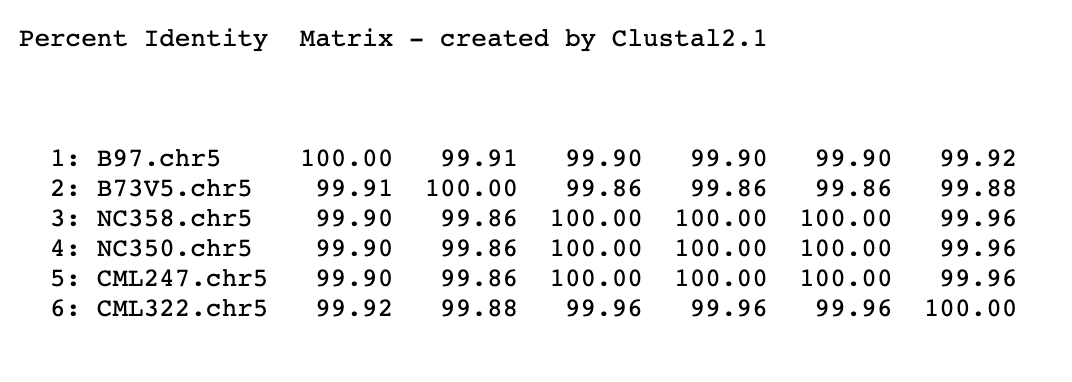 Supporting Data 5. Statistical Comparison of Target Site Duplications generated by Ac::MTn and DsStatistical analysis was performed to compare the frequencies of perfect and imperfect TSDs generated by Ac::MTn and Ds insertions. The Ds TSD data are derived from Ds transpositions from a1 locus in maize.The 2 x 2 Contingency table containing the Ac::MTn and Ds TSD data.  Perfect TSDs are defined as identical 8 bp duplicated sequences flanking a newly inserted TE (Ac::MTn or Ds).  An Imperfect TSD is defined as the absence of a Perfect TSD; i.e., the presence of one or more missing or non-identical bp in the 8 bp sequence flanking a newly inserted TE.*(Vollbrecht et al. 2010) and personal communication with Dr. Erik Vollbrecht and Dr. Justin Schares. The null hypothesis (Ho) is that Ac::MTn and Ds are equally likely to have perfect TSDs.  The results obtained are p = 0.2446 by Fisher-Exact Test, and p = 0.172078 from the Barnard’s Test. Both tests show p > 0.05, indicating that Ho cannot be excluded. Based on these data, we find no evidence that the frequency of perfect and imperfect TSDs differs between Ac::MTn and Ds transpositions.Supporting Data 6.The Ac::MTn termini are intact in P1-rr908.Ac termini sequencesTarget site duplication>908fAc_flankingNNNTCCNTCGTGCATGCATGCCACTGTAGCGCCGTAATATAATGATAGATATGCGCTATTGCTCCTACAACTACAACTAGGGATGAAAACGGTCGGTAACGGTCGGTAAAATACCTCTACCGTTTTCATTTTCATATTTAACTTGCGGGACGGAAACGAAAACGGGATATACCGGTAACGAAAACGAACGGGATAAATACGGTAATCA>908Ac_3CNNNNNNNNNNNNNNNNGAGNNACACGGGNTGAGGGTTTTGGTGAGCCCGTGAAGCGCGCCGTAGCCGCGGGAGNTGAAACCCAGGCAACCCAGGAGGCCCTGCCGGTAGGTAGGGATGAAAACGGTCGGTAACGGTCGGTAAAATACCTCTACCGTTTTCATTTTCATATTTAACTTGCGGGACGGAAACGAAAACGGGATATACCGGTAACGAAAACGAACGGGATAAATACGGTAATCGAAAACNGATACGATCCGGNCGGGTTAAAGTCGAAATCGGACGGNAACCGGTATTTTTGTTCGGTAAAATCACNCATGAAAACATATATTCAAAACTTAAAAACAAATATAAANACTTGGNATCGGAGTCTAANNTATGCATAGATAAAATCCAATATGCCNGGNNCCACNAGTTTAATTCAGCACATANGTAACA>908Ac_5GAAACGGGATCATNCCCGATTAAAAACNGNATNNNNNNNGAANANNTCGGNNANCTAGCTNTACCGNNNNNGTNTACGTTGACCGTTTTGTATATCCCGTTTCCGNTCCGTTTTCGTTNTTTACCTCGGGTTCGAAATCGATCGGGATAAAACTAACAAAATCGGTTATNCGATAACGGTCGGTACGGGATTTTCCCATCCTACTTTCATCCCTGCCGGTAGGAAGGAACGTGCGCCGCCGCATCTCCTCCGCCTGCGCACGGTTCGGCGCCGCGTAGAGCCTCTCGTGCGCCGCCGCCACCGTAGTGGAACGTCGCCGCCTGCCCCGGCCCCGGCCCCTACCCTGCCCCCGCGGCCGGCCATCCTCGSupporting Data 7.GC content of sequences flanking Ac::MTn termini.>fAc_flanking (GC%=37%)Atagtatttataatacccaaaaaaacaatgtcatggcatttattaacaacgggttttcattaaattaaactgatttggtttgccgtaaatttaggagaaccaatatgatcaatgagtagcgtatatcttacagtacagaaaaatctttgaaaaaaatatataaacagcacacaaaagcatgcgattcgtcgacagcatcgtctcacggtctcaccacaccattcaaggacgatggagcttcttcggtgctcagactttatttctaccatctacaacccaaactgatatgtacagtaaatggaaggaagaacaagatagagaaaaaaaacccaaactgatagattagaagtcgctgaagaaatcatctaacaaaactggcgagctatcaaacaggacacgggagagaatagatgattaaacaataatccctcgtgcaatgcatgccactgtagcgccgtaatataatgatagatatgcgctattgctcctacaactacaac>458Ac_flanking (GC%=75%)Gtggaggaggacgaggacgagcgggacgaggcggttaccggcggggctgcctccccgtgcgttcccgtcgcgtcgggaccggggccggggccgagatccggcgccgggacgacgagcgcattgatcagcttgagccgcggtgacgcgctgcggagcggggacatggaccgcgcgcggcggtgcatggacgcgctccggggcgtgaggtcgcggccgcgcgtcggcgcgcggccgcccacgcagtcctcgtcgtcgtcgcttccggggtcgagatccgggagcgggggcagggtgagtggccggatctggccgttgtggaagagctcgtcggcggagatcatgggcccgccaggcccgccgaactcgaactccgcgtcgcccccgcacccacgaacaccggagctgggggtcgcggaggcggagcacgaggtcgagaggaggaggtggtggatggggctggccggcgcgctgaagaagtagccgccgccgccgccgccgag>460Ac_flanking (GC%=58%)Gccggacatttatgctgcctgctgggagagtcgatccgagagtggtacattaaaaacgcacgctagaattggtgctttcgaacttggggagccggggggccccgttctgccgttcgatccaagcggcacgggaggctgaggcgcgggccaggagctggactgggccccacctggctgtggtttggaaacgggcaacggctctttttaaacacggcattttcaaattctggtcgacgcggcatgcgactcacgagagggcacacgccgcgcggatcttgatgcgtgcgatggacggttgtgacgggtggtatagcggagtggttgggttgtctccgtacgagaaaagctgtcgctctactagtctactacgatttggaacagtaaacagtgtggccactggcgtggcctcacgcgattgggtgacccggctagcgattcgacagagctctgtgtggactgcggaggcgagatggtgagaactgagcccgactagtttgaaa>908Ac_flanking (GC%=75%)ccggtagggaaggaacgtgcgccgccgcatctcctccgcctgcgcacggttcggcgccgcgtagagcctctcgtgcgccgccgccaccgtagtggaacgtcgccgcctgccccggccccggcccctaccctgcccccgcggccggccatcctcgccaccgggaccgcaagcgttctccgtcgctggcggcgcgcgagaggggcggagcctcgcggcgagcctgtccctggttacccaggacggggaggagaagggccaggctcgttcgggcttgctagcggcgggcgccccgggggcgtcgtgcgcgtgggcgccgctgcctggctcgctcttgctgcggtggaggagcatgtccctgatgaacacccagcgccgggacccgcgcgctgacgacgtgcccgacgaggacgaggaggacgtggaggaggacgaggacgagcgggacgaggcggttaccggcggggctgcctccccgtgcgttcccgtcgcgtcgggaccggPrimer NumberPrimer Sequences1GCTATCAAACAGGACACGGGAGAGAAT2GCTGAATCTGCTTGCCCTGC (for P1-rr458 and 908)GCAGCATCCCCGTTACGC (for P1-rr460)3TGCCATCTTCCACTCCTCGGCTTTAG4CCCACATGGTGTTGCGAGAG5CCCGTTTCCGTTCCGTTTTCGT6GATTACCGTATTTATCCCGTTCGTTTTC7TTACCTATTGCGGGGGGAGC (for P1-rr458 and 908)CGCCCTCGAATCGAAAGCAT (for P1-rr460)8ACGCGCGACCAGCTGCTAACCGTG9GAATTCCGCCCGAAGGTAGTTGATCC10GCTCTACCGTTTCCGTTTCCGTTTACCG11CACCACACGAGTAACAGCATCACACATTCACBfGTACCCAAGCGAGGAGGGGAGCBrCTACTTTGCCCCCCCTCTGGATCP1_22643fAGGTCCAACACTCGCTCTTCATP1_22927fCCTCCCTAATGATTTCCCCAc4508fATGAAAATGAAAACGGTAGAGGAc::MTnDs*Row TotalPerfect TSD697103Imperfect TSD21214Total8109117